	CDA_IG_C-CDA_RUBRIC_CRIT_R1_O1_2020APR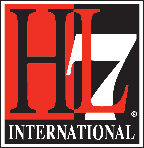 HL7 Guidance: C-CDA Rubric Criteria, Release 1April 2020HL7 Informative GuideSponsored by:
Structured DocumentsPatient CareCopyright © 2019 Health Level Seven International ® ALL RIGHTS RESERVED. The reproduction of this material in any form is strictly forbidden without the written permission of the publisher.  HL7 and Health Level Seven are registered trademarks of Health Level Seven International. Reg. U.S. Pat & TM Off.Use of this material is governed by HL7's IP Compliance Policy.IMPORTANT NOTES: HL7 licenses its standards and select IP free of charge. If you did not acquire a free license from HL7 for this document, you are not authorized to access or make any use of it. To obtain a free license, please visit http://www.HL7.org/implement/standards/index.cfm. If you are the individual that obtained the license for this HL7 Standard, specification or other freely licensed work (in each and every instance "Specified Material"), the following describes the permitted uses of the Material. A. HL7 INDIVIDUAL, STUDENT AND HEALTH PROFESSIONAL MEMBERS, who register and agree to the terms of HL7’s license, are authorized, without additional charge, to read, and to use Specified Material to develop and sell products and services that implement, but do not directly incorporate, the Specified Material in whole or in part without paying license fees to HL7. INDIVIDUAL, STUDENT AND HEALTH PROFESSIONAL MEMBERS wishing to incorporate additional items of Special Material in whole or part, into products and services, or to enjoy additional authorizations granted to HL7 ORGANIZATIONAL MEMBERS as noted below, must become ORGANIZATIONAL MEMBERS of HL7. B. HL7 ORGANIZATION MEMBERS, who register and agree to the terms of HL7's License, are authorized, without additional charge, on a perpetual (except as provided for in the full license terms governing the Material), non-exclusive and worldwide basis, the right to (a) download, copy (for internal purposes only) and share this Material with your employees and consultants for study purposes, and (b) utilize the Material for the purpose of developing, making, having made, using, marketing, importing, offering to sell or license, and selling or licensing, and to otherwise distribute, Compliant Products, in all cases subject to the conditions set forth in this Agreement and any relevant patent and other intellectual property rights of third parties (which may include members of HL7). No other license, sublicense, or other rights of any kind are granted under this Agreement. C. NON-MEMBERS, who register and agree to the terms of HL7’s IP policy for Specified Material, are authorized, without additional charge, to read and use the Specified Material for evaluating whether to implement, or in implementing, the Specified Material, and to use Specified Material to develop and sell products and services that implement, but do not directly incorporate, the Specified Material in whole or in part. NON-MEMBERS wishing to incorporate additional items of Specified Material in whole or part, into products and services, or to enjoy the additional authorizations granted to HL7 ORGANIZATIONAL MEMBERS, as noted above, must become ORGANIZATIONAL MEMBERS of HL7. Please see http://www.HL7.org/legal/ippolicy.cfm for the full license terms governing the Material.Ownership. Licensee agrees and acknowledges that HL7 owns all right, title, and interest, in and to the Materials. Licensee shall take no action contrary to, or inconsistent with, the foregoing.Licensee agrees and acknowledges that HL7 may not own all right, title, and interest, in and to the Materials and that the Materials may contain and/or reference intellectual property owned by third parties (“Third Party IP”).  Acceptance of these License Terms does not grant Licensee any rights with respect to Third Party IP. Licensee alone is responsible for identifying and obtaining any necessary licenses or authorizations to utilize Third Party IP in connection with the Materials or otherwise. Any actions, claims or suits brought by a third party resulting from a breach of any Third-Party IP right by the Licensee remains the Licensee’s liability.Following is a non-exhaustive list of third-party terminologies that may require a separate license:Table of Contents1 OVERVIEW	71.1 Need	71.2 Explanation of the Rubric Criteria	71.3 Organization of this Guide	72 COMMON RUBRICS	92.1 Required	92.1.1.1 Rubric- 1 DisplayName SHALL be accurate	92.1.1.2 Rubric-2 Identifiers SHALL be unique	92.1.1.3 Rubric-3: Each entry SHALL contain at least one Text reference	102.1.1.4 Rubric-4: entryTextReference alignment	112.1.1.5 Rubric-5: The EffectiveDate/Time elements in an Organizer act SHALL encompass the underlying observations.	152.1.1.6 Rubric-6: Validation – Schema and schematron validation SHALL be the first step in rubric evaluation	172.1.1.7 Rubric-7: Validation – XML documents that do not pass schema and schematron SHALL NOT receive a grade	172.2 Informational	172.2.1.1 Rubric-8: Template IDs SHALL have version dates in @extension	172.2.1.2 Rubric-9 effectiveTime and time lifespan SHALL be logical	192.2.1.3 Rubric-10 effectiveTime and time precision SHALL be logical	233 HEADER SPECIFIC RUBRICS	253.1 Required	253.1.1.1 Rubric-11 Multiple Patient Name SHALL be identified with use or qualifiers	253.1.1.2 Rubric-12 Patient birthTime value SHALL be precise to the day	264 SECTION/DOMAIN SPECIFIC RUBRICS	274.1 Required	274.1.1 Allergies	274.1.1.1 Rubric-13: Allergy - Intolerance Observation SHALL have a Reaction Observation	274.1.1.2 Rubric-14: Allergy statements SHALL contain authorTime	284.1.2 Encounter	304.1.2.1 Rubric-15: An encounter Activity, when an encompassingEncounter also exists SHALL align	304.1.3 Goals	324.1.3.1 Rubric-16: Goals and Health Concerns in a Care Plan Document Type SHALL be associated	324.1.3.2 Rubric-17: Goals and Interventions in a Care Plan Document Type SHALL be related	344.1.4 Immunizations	364.1.4.1 Rubric-18: Immunization entries SHALL be in sections intended for Immunizations	364.1.5 Medications	374.1.5.1 Rubric-19: Medication Activity statements SHALL contain a free text sig.	374.1.5.2 Rubric-20: Free Text Sig - xsi:type="IVL_TS" EffectiveTime SHALL agree with its free text	404.1.5.3 Rubric-21: Free Text Sig - xsi:type="PIVL_TS"  EffectiveTime SHALL agree with its free text	424.1.5.4 Rubric-22: Medication Statement SHALL contain author time	444.1.5.5 Rubric-23: Medication Status Active and medication time stamps SHALL agree	454.1.6 Problems	464.1.6.1 Rubric-24 : Problem Concern status and EffectiveTime SHALL agree	464.1.6.2 Rubric-25: Problem Code and Value SHALL be different	474.1.6.3 Rubric-26: The Problem Concern Act and/or the Problem Observation SHALL contain an Author Time	484.1.7 Procedures	494.1.7.1 Rubric-27: Procedure Coding SHALL contain codes from the code systems referenced in the C-CDA Procedure templates	494.1.8 Results	504.1.8.1 Rubric-28: Lab Results SHALL contain recommended UCUM codes	504.1.8.2 Rubric-29: Results and Observation Range PQ Data Types SHALL align	514.1.9 Social History	514.1.9.1 Rubric-30: Smoking Status SHALL be present in the CCD and Referral document types	514.1.9.2 Rubric-31: Birth Sex SHALL be present in all document types	524.1.10 Vital Signs	524.1.10.1 Rubric-32: Vital Signs SHALL be encoded with LOINC	524.1.10.2 Rubric-33: Vital Signs SHALL use LOINC recommended UCUM codes	534.1.10.3 Rubric-34: A BMI SHALL represent the value calculated from height and weight	544.2 Informational	554.2.1 Allergies	554.2.1.1 Rubric-35: Allergy entries and their entryTextReferences text SHALL align	554.2.2 Goals	564.2.2.1 Rubric-36 Goals SHALL relate to Health Concerns in a NON-Care Plan Document Type	564.2.2.2 Rubric-37: Goals SHALL relate to Interventions in a NON-Care Plan Document Type	574.2.3 Medications	604.2.3.1 Rubric-38: Medication RxNorm Term type and route of admin SHALL align	604.2.4 Results	604.2.4.1 Rubric-39 Lab Results SHALL be encoded with the top 2000 LOINC	604.2.4.2 Rubric-40 Rad Results SHALL be encoded with radiology LOINC codes	615 REFERENCES	62Table of FiguresFigure 1: @Code and @ DisplayName Alignment	9Figure 2: @Code and @DisplayName Misalignment	9Figure 3: @Code and @DisplayName Misalignment	9Figure 4: Unique IDs	10Figure 5: Text Reference – Presence	11Figure 6: entryTextReference Alignment – Medication Example	12Figure 7: entryTextReference Mislignment – Medication Example	13Figure 8: entryTextReference Alignment – Problem Example	14Figure 9: entryTextReference Mislignment – Problem Example	15Figure 10: Organizer and component observation effectiveTime agreement	16Figure 11: Organizer and component observation effectiveTime disagreement	16Figure 12: Organizer effectiveTime poor practice – nulling component observation effectiveTime	17Figure 13: Template IDs with proper version identified in @extension	18Figure 14: Template IDs with no version identified in @extension	19Figure 15: effectiveTime and Time within lifespan agreement – sdtc:deceasedTime	20Figure 15: effectiveTime and Time within lifespan disagreement – sdtc:deceasedTime	21Figure 17: effectiveTime and Time within lifespan agreement – deceased observation	22Figure 17: effectiveTime and Time within lifespan disagreement – deceased observation	23Figure 19: Select Appropriate Precision vs Over Precise effectiveTime Examples	24Figure 20: Appropriate Multiple Name Example	25Figure 21: Inappropriate Multiple Name Example	26Figure 22: Appropriate Precision of BirthTime Example	26Figure 23: Inappropriate Precision of BirthTime Example	26Figure 24: Appropriate Presence of Allergy Reaction Observation Example	28Figure 25: Absence of Allergy Reaction Observation Example	28Figure 26: Appropriate Author Times in Allergy Statements Example	30Figure 27: encompassingEncounter and encounter Activity Alignment	32Figure 28: Linking of Goals to Health Concerns	34Figure 29: Relating Goals and Interventions	35Figure 30: Sections Appropriate for Immunizations	37Figure 31: Presence of Free Text Sig in Medication Activity	39Figure 32: Free text Sig Duration time and effectiveTime Agreement	41Figure 33: Free text sig and coded discrete dosing agreement	43Figure 34: Medication Author Time	45Figure 35: Medication Active and time stamps	46Figure 36: Problem Concern Status and Effective Time	47Figure 37: Problem Code <> Problem Value	48Figure 38: ERRONEOUS EXAMPLE: Problem Code = Problem Value	48Figure 39: Problem Author Time present and not null	49Figure 40: Procedure code shall be CPT, CDT-2, ICD-9, ICD-10, SNOMED, HCPCS or LOINC	50Figure 41: Result unit of measure aligns with LOINC recommendation	50Figure 42: Reference range for a Result physical quantity is of type IVL_PQ	51Figure 43: CCD and Referral Note require Smoking Status	52Figure 44: Inclusion of birth sex observation	52Figure 45: Vital sign observation code comes from LOINC	53Figure 46:	54Figure 47: Vital sign unit of measure aligns with LOINC recommendation	54Figure 48: BMI expressed in kg/m2 regardless of units in height and weight observations	55Figure 49: Allergy entryTextReferance alignment with allergen code	56Figure 50: Linking of Goals to Health Concerns	57Figure 51: Relating Goals and Interventions	59Figure 52: Medication RxNorm Term type and route of admin alignment	60Figure 53: Medication RxNorm Term type and route of admin misalignment	60Figure 54: Draw LOINC codes from LOINC 2000 list where possible	61Figure 55: Use LOINC codes where LOINC class is 'RAD'	61OVERVIEWThis document contains rubric criteria created through an ongoing project in the HL7 Structured Documents Work Group (SDWG), originating in 2016. Throughout 2018, a group of HL7 members created a new set of rubrics to add to the original rubric. This project identifies key problem areas in real system-generated C-CDA documents where similar data is consistently misrepresented or incomplete. Variably constructed data removes the ability to share and compare data reliably, adversely impacting interoperability. The goal is to promote the expansion of nationwide interoperability by allowing providers and health IT developers to identify inconsistencies in data representation in C-CDA documents and proactively adopt tighter constraints to eliminate the variability using this rubric.The rubric criteria indicate where the implementation community, using the C-CDA standard, has agreed the constraints need improvement to support a higher degree of interoperability. The C-CDA Rubric process provides predictable, transparent, and collaborative results that highlight areas for improvement according to the C-CDA specifications. These measures of improvement, which are necessary to expand nationwide interoperability, can be immediately implemented.The balloting process provided transparent, collaborative vetting of existing and new rubric criteria to establish and evolve the criteria.NeedThere is an industry need for disparate systems to exchange information with each other. End users can utilize the rubric criteria to determine the quality of the C-CDA documents produced by their applications. Iterative discussions between clinical information users and C-CDA document creators based on these rubrics will lead to C-CDA data quality improvement. Explanation of the Rubric CriteriaThe rubric criteria are a set of tighter constraints then those that exist in C-CDA R2.1, which the implementer community agreed are necessary to expand interoperability. In conjunction with best practice testing tools, the rubric criteria provide feedback on generated C-CDA documents with respect to industry acknowledged best practices adherence.The rubric criteria also are intended to help drive the EHR vendor community towards consistent implementation of the C-CDA standard. They are not to be interpreted as additional requirements for certification.There are two types of rubric criteria identified:Required – All tools adopting these criteria should return an error.Informational - All tools adopting these criteria should return a warning, not an error.Organization of this GuideThe rubric criteria are organized into “Common Rubrics”, “Header Rubrics” and “Section/Domain Specific Rubrics”.Common Rubrics: Rubrics that universally apply across the header and/or body of the document regardless of the location (e.g. time zone offset Rubrics).Header Rubrics: Rubrics that are specific to header elements, attributes, participants or relationships.Section/Domain Specific Rubrics: Rubrics unique to section types or domains (e.g. entry linkings within the domain of care planning) not already defined in the common rule section/chapter (e.g. Medication sig or timing).Within each of the areas, the rubrics are further divided into required or informational.Rubrics are sequentially numbered (e.g. Rubric-1) and assigned a high-level name (e.g. DisplayName SHALL be accurate). A testable/codable statement follows (e.g. If an @displayName is present with an @code then the text of the @displayName SHALL be the text of the code system’s preferred name.) A rubric intent is provided to clarify the reasoning behind the rubric.Examples: Highly excerpted xml examples are provided to focus on the rubric issue. Excerpted fields are noted with ellipses (…). The specific foci within the example are also highlighted. Links to related full examples within the C-CDA Example Task Force are provided where applicable.COMMON RUBRICSRequiredRubric- 1 DisplayName SHALL be accurateImplementation Detail: If an @displayName is present with an @code then the text of the @displayName SHALL be the text of the code system’s preferred name.Rubric IntentIf code's displayName is present and it conflicts with the codeSystem's preferred displayName then a tool should throw an error. If a displayName isn't present, then a tool should not return an error. ExamplesC-CDA Examples Task Force Link: See entry examples located on the Examples Task Force pages: http://hl7-c-cda-examples.herokuapp.com/ Code and Display Name alignment in Single Administration of Medication Example: http://cdasearch.hl7.org/examples/view/051c409be64e64d6b35844891314a826e1496106 Figure 1: @Code and @ DisplayName Alignment<manufacturedMaterial>       <code code="573621" codeSystem="2.16.840.1.113883.6.88"        codeSystemName="RxNorm"       displayName="Albuterol 0.09 MG/ACTUAT [Proventil]"/>
</manufacturedMaterial>Figure 2: @Code and @DisplayName Misalignment< manufacturedMaterial>       <code code="573621" codeSystem="2.16.840.1.113883.6.88"        codeSystemName="RxNorm"       displayName="Aspirin”/>
</manufacturedMaterial >Figure 3: @Code and @DisplayName Misalignment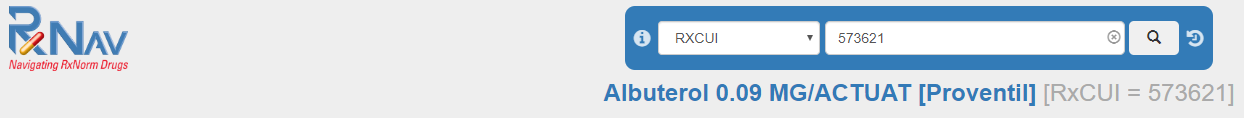 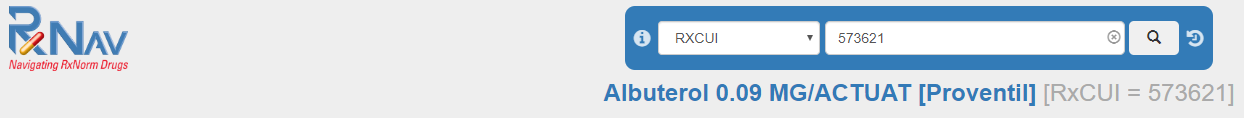 Rubric-2 Identifiers SHALL be uniqueImplementation Detail: If Instance Identifiers (IDs) are duplicated in a document instance, then the attributes of that class, when present, SHALL have the same values OR SHALL be the ID in an Entry Reference template [act: identifier urn:oid:2.16.840.1.113883.10.20.22.4.122] and/or (in the case of encounter) the encompassingEncounter/ID SHALL be identical to one encounterEntry/id.Rubric IntentIdentifiers (i.e., <id/>) in clinicalStatements in CDA documents provide unique identification to each statement. IDs can also aid in secondary use of data. With few exceptions, IDs must be unique across a single document instance. In one notable exception Entry Reference (TemplateID 2.16.840.1.113883.10.20.22.4.122) ids must equal the ID if another entry in the document. An encompassing encounter will have the same id as one encounter in the section. One ID may be identical to another ID if it is a repeated instance of the clinical statement residing elsewhere intentionally.ExamplesC-CDA Examples Task Force Link: See entry examples located on the Examples Task Force pages: http://hl7-c-cda-examples.herokuapp.com/Unique IDs in Active Problem Example: http://cdasearch.hl7.org/examples/view/b6f23e38249108eb5bc47905c949e9bb59fc33b4 Figure 4: Unique IDs<observation classCode="OBS" moodCode="EVN">
   <!-- ** Allergy observation ** -->
   <templateId root="2.16.840.1.113883.10.20.22.4.7" extension="2014-06-    09"/>
   <templateId root="2.16.840.1.113883.10.20.22.4.7"/>
   <id root="901db0f8-9355-4794-81cd-fd951ef07917"/>      . . . </observation>Rubric-3: Each entry SHALL contain at least one Text referenceImplementation Detail: Minimally, in each outermost (primary) act in each entry, when entry/code exits, there SHALL be a code/Text/reference that points to the human readable text identified with section/text/@ID.Rubric IntentThe intent of this rubric is to encourage referencing between the narrative and coded entry. This will enable validation and comparison of the accuracy of the narrative read by humans and the contained computer processable encoded data the human may not see. ExamplesC-CDA Examples Task Force Link: Links BelowFor examples on technical accuracy of text referencing across entry types, please review the methods of referencing in the C-CDA examples task force links below. Note that these do not have clinically relevant codes or text: Narrative Reference - SupplyNarrative Reference - ProcedureNarrative Reference - OrganizerNarrative Reference - SubstanceAdministrationNarrative Reference - ActNarrative Reference - EncounterNarrative Reference - ObservationNote 1: A poor example is the absence of at least one text reference. In addition, it is not necessary to place a reference in multiple locations within a single entryFigure 5: Text Reference – Presence<!-- Section Text --><tbody><!-- This ID is referenced from the coded entry-->
   <tr ID="Medication_1">
        <td>           <content> Noscapine 3 MG/ML Oral Solution</content>
       </td>
        <td>
      ...
   </tr>
</tbody><!—Corresponding Entry --><entry typeCode="DRIV">
   <substanceAdministration classCode="SBADM" moodCode="INT">  
...
         <reference value="#Medication_1"/>
      </text>
         ...
	      <manufacturedMaterial>
	          <code code="102494" codeSystem="2.16.840.1.113883.6.88"              displayName="Noscapine MG/ML Oral Solution" />
	      </manufacturedMaterial>
	</manufacturedProduct>...</entry>Rubric-4: entryTextReference alignmentImplementation Detail: Where a link between the narrative (section.text), identified with section/text/(any)/@ID="xxx", and coded clinical data (entry) exists, identified with entry/act/text/reference/@value="#xxx",  the section.text must conceptually align with the meaning of the encoded attributes and elements within the entry it links with.Rubric IntentThe intent of this rubric is to compare the accuracy of narrative that is read by humans and the contained computer processable encoded data that the human may not see. In addition to the presence of textReference, this rubric assesses accuracy between coded entries and human narrative. Note 2: As many textReferences as there are present should be compared. If the text has more text in it than in the coded entries, that is acceptable – as long as it does not conflict.ExamplesFor a full example of tagging technique of textReferencing see 3.1.3 Rubric-3 and its example Figure 5. The examples here will focus on truncated examples where alignment exists and where it does not.For examples on technical accuracy of text referencing across entry types, review the methods of referencing in the C-CDA examples task force links below. Note that these do not have clinically relevant codes or text: Narrative Reference - SupplyNarrative Reference - ProcedureNarrative Reference - OrganizerNarrative Reference - SubstanceAdministrationNarrative Reference - ActNarrative Reference - EncounterNarrative Reference - ObservationFigure 6: entryTextReference Alignment – Medication Example< tbody><!-- This ID is referenced from the coded entry-->   <tr ID="Medication_1">        <td>           <content> Noscapine 3 MG/ML Oral Solution</content>       </td>        <td>          <content>every 4 to 6 hours prn for cough</content>        </td>        <td>            <content>6 mg (2 mL)</content>       </td>       <td>12/21/17 - 12/31/17</td>       <td>Active</td>   </tr></tbody>     ...      <text>         <reference value="#Medication_1"/>      </text>      . . .      <routeCode code="C38288" codeSystem="2.16.840.1.113883.3.26.1.1"       codeSystemName="NCI Thesaurus" displayName="ORAL"/>     ...      <effectiveTime xsi:type="PIVL_TS" institutionSpecified="true"      operator="A">      <period xsi:type="IVL_PQ">	      <low value="4" unit="h"/>	      <high value="6" unit="h"/>	   </period>          </effectiveTime>         . . . 	      <manufacturedMaterial>	          <code code="102494" codeSystem="2.16.840.1.113883.6.88"              displayName="Noscapine 3 MG/ML Oral Solution" />	      </manufacturedMaterial> ...Figure 7: entryTextReference Mislignment – Medication Example<!-- Section Text --><tbody><!-- This ID is referenced from the coded entry-->   <tr ID="Medication_1">        <td>           <content>Acetaminophen</content>       </td>        <td>          <content>Per Rectum</content>        </td>        <td>            <content>2 tabs</content>       </td>       <td>12/21/17 - 12/31/17</td>       <td>Active</td>   </tr></tbody>   ...      <text>         <reference value="#Medication_1"/>      </text>      <!-- Entry -->        ...        <routeCode code="C38288" codeSystem="2.16.840.1.113883.3.26.1.1"         codeSystemName="NCI Thesaurus" displayName="ORAL"/>          ...	      <manufacturedMaterial>	          <code code="102494" codeSystem="2.16.840.1.113883.6.88"               displayName="Noscapine 3 MG/ML Oral Solution" />	      </manufacturedMaterial>        ...Figure 8: entryTextReference Alignment – Problem ExampleFigure 9: entryTextReference Mislignment – Problem ExampleRubric-5: The EffectiveDate/Time elements in an Organizer act SHALL encompass the underlying observations.Implementation Detail: Each /organizer/component/observation/effectiveTime/@value SHALL be equal to or within the organizer's /organizer/effectiveTime/low/@value and the organizer’s /organizer/effectiveTime/high/@valueRubric IntentThe intent of this rubric is to encourage technical accuracy with respect to clinical practice. For example, a CBC laboratory result report would not contain CBC components (e.g. WBC, RBC, etc.) that are from a blood specimen drawn at a different time.ExamplesC-CDA Examples Task Force Link: Result Section Examples: http://hl7-c-cda-examples.herokuapp.com/sections/ResultsVital Sign section examples: http://hl7-c-cda-examples.herokuapp.com/sections/Vital%20SignsFigure 10: Organizer and component observation effectiveTime agreement<organizer classCode="BATTERY" moodCode="EVN">   <!-- ** Result organizer (V3) ** -->   <templateId root="2.16.840.1.113883.10.20.22.4.1" extension="2015-08-   01"/>   <templateId root="2.16.840.1.113883.10.20.22.4.1"/>   <id root="7d5a02b0-67a4-11db-bd13-0800200c9a66"/>      <code code="57021-8" displayName="CBC W Auto Differential panel in        Blood"codeSystem="2.16.840.1.113883.6.1" codeSystemName="LOINC"/>   <statusCode code="completed"/>   <effectiveTime>
      <low value="202003190830-0800"/>
      <high value="202003190830-0800"/>
   </effectiveTime>       <component>      <observation classCode="OBS" moodCode="EVN">      <!-- ** Result observation (V3) ** -->        <templateId root="2.16.840.1.113883.10.20.22.4.2" extension="2015-         08-01"/>         <templateId root="2.16.840.1.113883.10.20.22.4.2"/>         <id root="107c2dc0-67a5-11db-bd13-0800200c9a66"/>         <code code="718-7" displayName="Hemoglobin"          codeSystem="2.16.840.1.113883.6.1"              codeSystemName="LOINC"/>         <statusCode code="completed"/>         <effectiveTime value="202003190830-0800"/>         ...Figure 11: Organizer and component observation effectiveTime disagreement<organizer classCode="BATTERY" moodCode="EVN">
   <!-- ** Result organizer (V3) ** -->
   <templateId root="2.16.840.1.113883.10.20.22.4.1" extension="2015-08-     01"/>
   <templateId root="2.16.840.1.113883.10.20.22.4.1"/>
   <id root="7d5a02b0-67a4-11db-bd13-0800200c9a66"/>
   <code code="57021-8" displayName="CBC W Auto Differential panel in Blood"         codeSystem="2.16.840.1.113883.6.1" codeSystemName="LOINC"/>
   <statusCode code="completed"/>
   <effectiveTime>
      <low value="202003190830-0800"/>
      <high value="202003190830-0800"/>
   </effectiveTime>       <component>
      <observation classCode="OBS" moodCode="EVN">
      <!-- ** Result observation (V3) ** -->
         <templateId root="2.16.840.1.113883.10.20.22.4.2" extension="2015-       08-01"/>
         <templateId root="2.16.840.1.113883.10.20.22.4.2"/>
         <id root="107c2dc0-67a5-11db-bd13-0800200c9a66"/>
         <code code="718-7" displayName="Hemoglobin"            codeSystem="2.16.840.1.113883.6.1"              codeSystemName="LOINC"/>
         <statusCode code="completed"/>
         <effectiveTime value="202003200930-0800"/>         ...Figure 12: Organizer effectiveTime poor practice – nulling component observation effectiveTime<organizer classCode="BATTERY" moodCode="EVN">
   <!-- ** Result organizer (V3) ** -->
   <templateId root="2.16.840.1.113883.10.20.22.4.1" extension="2015-08-     01"/>
   <templateId root="2.16.840.1.113883.10.20.22.4.1"/>
   <id root="7d5a02b0-67a4-11db-bd13-0800200c9a66"/>
   <code code="57021-8" displayName="CBC W Auto Differential panel in Blood"         codeSystem="2.16.840.1.113883.6.1" codeSystemName="LOINC"/>
   <statusCode code="completed"/>
   <effectiveTime>
      <low value="202003190830-0800"/>
      <high value="202003190830-0800"/>
   </effectiveTime>       <component>
      <observation classCode="OBS" moodCode="EVN">
      <!-- ** Result observation (V3) ** -->
         <templateId root="2.16.840.1.113883.10.20.22.4.2" extension="2015-          08-01"/>
         <templateId root="2.16.840.1.113883.10.20.22.4.2"/>
         <id root="107c2dc0-67a5-11db-bd13-0800200c9a66"/>
         <code code="718-7" displayName="Hemoglobin"           codeSystem="2.16.840.1.113883.6.1"              codeSystemName="LOINC"/>
         <statusCode code="completed"/>
         <effectiveTime value="NI"/>         ...Rubric-6: Validation – Schema and schematron validation SHALL be the first step in rubric evaluationImplementation Detail: Validation against CDA schema and C-CDA R2.1 shematron SHALL occur as the first step in tooling to support Rubric assessment.Rubric IntentThe intent of this rubric is to encourage all C-CDA R2.1 rubric tooling ensures only valid documents are assessed. Tooling should provide notification if an invalid document is presented for evaluation.ExamplesNot ApplicableRubric-7: Validation – XML documents that do not pass schema and schematron SHALL NOT receive a gradeImplementation Detail: XML documents that do not pass base xml schema and C-CDA R2.1 schematron without errors SHALL not receive a grade.Rubric IntentThe intent of this rubric is to prevent end user misconception about document quality.ExamplesNot ApplicableInformationalRubric-8: Template IDs SHALL have version dates in @extensionImplementation Detail: A C-CDA R2.1 document, SHALL have at least one of the C-CDA R2.1 templateIDs asserted at /ClinicalDocument/templateId and SHALL have a /ClinicalDocument/templateId/@extension indicating the version, represented with "YYYY-MM-DD". And all template IDs that are defined in C-CDA R2.1 templates or C-CDA R2.1 supplemental templates contained in the document  SHALL have at least one template ID with a templateId/@extension indicating the version, represented with "YYYY-MM-DD". Non-C-CDA R2.1 templates identified by templateIDs MAY be present.Rubric IntentThe intent of this rubric is to encourage use of the correct C-CDA R2.1 template IDs and the correct format of those IDs (with version extension). Additional template IDs are permitted in open templates. All C-CDA templates are open templates.ExamplesC-CDA Examples Task Force Link: See section or entry examples located on the Examples Task Force pages:: http://hl7-c-cda-examples.herokuapp.com/Template IDs with proper versioning in Active Problem Example: http://cdasearch.hl7.org/examples/view/b6f23e38249108eb5bc47905c949e9bb59fc33b4 Figure 13: Template IDs with proper version identified in @extension<!-- ** At the document level ** --><ClinicalDocument xmlns="urn:hl7-org:v3"      xmlns:xsi="http://www.w3.org/2001/XMLSchema-instance" xmlns:voc="urn:hl7-   org:v3/voc" xmlns:sdtc="urn:hl7-org:sdtc">
   <realmCode code="US"/>
   <typeId extension="POCD_HD000040" root="2.16.840.1.113883.1.3"/>
   <!-- CCD template ID-->
   <templateId root="2.16.840.1.113883.10.20.22.1.2" extension="2015-08-    01"/>
   <templateId root="2.16.840.1.113883.10.20.22.1.2"/>    <!-- ** At the entry level ** -->    <observation classCode="OBS" moodCode="EVN">
     <!-- ** Allergy observation ** -->
    <templateId root="2.16.840.1.113883.10.20.22.4.7" extension="2014-06-      09"/>
    <templateId root="2.16.840.1.113883.10.20.22.4.7"/>    <id root="7d5a02b0-67a4-11db-bd13-0800200c9a66"/>  . . . </observation>Figure 14: Template IDs with no version identified in @extension<!-- ** At the document level ** --><ClinicalDocument xmlns="urn:hl7-org:v3"     xmlns:xsi="http://www.w3.org/2001/XMLSchema-instance" xmlns:voc="urn:hl7-    org:v3/voc" xmlns:sdtc="urn:hl7-org:sdtc">
   <realmCode code="US"/>
   <typeId extension="POCD_HD000040" root="2.16.840.1.113883.1.3"/>
   <!-- CCD template ID-->
   <templateId root="2.16.840.1.113883.10.20.22.1.2" />      <!-- ** At the entry level ** -->       <observation classCode="OBS" moodCode="EVN">
       <!-- ** Allergy observation ** -->
       <templateId root="2.16.840.1.113883.10.20.22.4.7"/>        <id root="7d5a02b0-67a4-11db-bd13-0800200c9a66"/>     . . . </observation>Rubric-9 effectiveTime and time lifespan SHALL be logical Implementation Detail: EffectiveTime and time element values SHALL be less than one year prior to recordTarget/patientRole/patient/birthTime/value and less than 90 days before:1) recordTarget/patientRole/patient/sdtc:deceasedTime valueOR2) Deceased Observation templateId root="2.16.840.1.113883.10.20.22.4.79"]/observation/effectiveTime/low @value.Exception: Family history section [templateId “2.16.840.1.113883.10.20.22.2.15"]/entry/organizer[templateId“2.16.840.1.113883.10.20.22.4.45"]  /component/observation [TemplateId “2.16.840.1.113883.10.20.22.4.46"]/effectiveTime/@value SHALL be excluded from this rubric testRubric IntentThe intent of this rubric is to discourage illogical dating of entries and header time elements within a document instance.  ExamplesC-CDA Examples Task Force Link: Not applicable – The example task force focus is on sections and entries, not whole documents, thus comparison between header elements and entry time examples do not exist and are not planned at this time.Figure 15: effectiveTime and Time within lifespan agreement – sdtc:deceasedTime<!-- ** BirthTime ** --><birthTime value="19450501"/>
<!-- A full CDA example may include the Deceased Observation to indicate cause of death -->
<!-- A Deceased Observation may (also) be present in any section. Problem List is a suitable location -->
<sdtc:deceasedInd value="true" /><!-- ** Patient Deceased Time in header ** -->
<sdtc:deceasedTime value="202003151500+0500" />...<!-- ** Example logical header times ** --><legalAuthenticator>
    <time value="20200215223615-0500"/><documentationOf>
   <serviceEvent classCode="PCPR">
   <effectiveTime>
        <low value="19750501"/>
        <high value="20200315"/>...<!-- ** Example logical entry effectiveTimes ** -->       <!-- ** Author -->       . . .              <author>
	        <templateId root="2.16.840.1.113883.10.20.22.4.119"/>
	           <time value="202003151500+0500"/>      ...      <!-- ** Performer -->          <performer>
             <time value="202003151400+0500"/>     ...     <!-- ** Clinical Statements -->     <!-- ** Point in time -->     <effectiveTime value="201909271300+0500"/>     <!-- ** Range -->     <effectiveTime xsi:type="IVL_TS">
       <low value="20191103"/>
       <high value="20191203"/>
 </effectiveTime>...Figure 15: effectiveTime and Time within lifespan disagreement – sdtc:deceasedTime<!-- ** BirthTime ** --><birthTime value="19450501"/>
...<!-- A full CDA example may include the Deceased Observation to indicate cause of death -->
<!-- A Deceased Observation may (also) be present in any section. Problem List is a suitable location -->
<sdtc:deceasedInd value="true" /><!-- ** Patient Deceased Time in header ** -->
<sdtc:deceasedTime value="202003151500+0500" />...<!-- ** Example illogical header times ** --><legalAuthenticator>
    <time value="00000000000-0000"/><documentationOf>
   <serviceEvent classCode="PCPR">
   <effectiveTime>
        <low value="19750501"/>
        <high value="20250315"/>...<!-- ** Example illogical entry effectiveTimes ** -->      <!-- ** Author -->       ...            <author>
	       <templateId root="2.16.840.1.113883.10.20.22.4.119"/>
	       <time value="202103151500+0500"/>      ...       <!-- ** Performer -->          <performer>
               <time value="000000000000+0000"/>      ...          <!-- ** Clinical Statements -->          <!-- ** Point in time -->          <effectiveTime value="000009271300+0000"/>           <!-- ** Range -->          <effectiveTime xsi:type="IVL_TS">
            <low value="20251103"/>
            <high value="20251203"/>
          </effectiveTime>        ...Figure 17: effectiveTime and Time within lifespan agreement – deceased observation<!-- ** BirthTime ** --><birthTime value="19450501"/>. . . <!-- ** Example logical header times ** --><legalAuthenticator>
    <time value="20200215223615-0500"/><documentationOf>
   <serviceEvent classCode="PCPR">
   <effectiveTime>
        <low value="19750501"/>
        <high value="20200315"/>        ...      <!-- ** Example logical entry effectiveTimes ** -->       <entry>
         <observation classCode="OBS" moodCode="EVN">           <!-- ** Deceased Observation Template ** -->
           <templateId root="2.16.840.1.113883.10.20.22.4.79"             extension="2015-08-01"/>
	         <id root="6898fae0-5c8a-11db-b0de-0800200c9a77"/>
	         <code code="ASSERTION" codeSystem="2.16.840.1.113883.5.4"/>
	         <statusCode code="completed"/>
	         <effectiveTime>
	             <low value="202003151500+0500"/>
	         </effectiveTime>
	         <value xsi:type="CD" code="419099009"             codeSystem="2.16.840.1.113883.6.96" displayName="Dead"/>
         </observation>
        </entry>         ...          <!-- ** Author -->          ...               <author>
	             <templateId root="2.16.840.1.113883.10.20.22.4.119"/>
	                <time value="202003151500+0500"/>          ...        <!-- ** Performer -->              <performer>
                 <time value="202003151400+0500"/>          ...         <!-- ** Clinical Statements -->         <!-- ** Point in time -->         <effectiveTime value="201909271300+0500"/>         <!-- ** Range -->         <effectiveTime xsi:type="IVL_TS">
             <low value="20191103"/>
             <high value="20191203"/>
         </effectiveTime>        ...Figure 17: effectiveTime and Time within lifespan disagreement – deceased observation<!-- ** BirthTime ** --><birthTime value="19450501"/>...<!-- ** Example illogical header times ** --><legalAuthenticator>
    <time value="00000000000-0000"/><documentationOf>
   <serviceEvent classCode="PCPR">
   <effectiveTime>
        <low value="19750501"/>
        <high value="20250315"/>      ...     <entry>
      <observation classCode="OBS" moodCode="EVN">       <!-- ** Deceased Observation Template ** -->
       <templateId root="2.16.840.1.113883.10.20.22.4.79" extension="2015-       08-01"/>
	   <id root="6898fae0-5c8a-11db-b0de-0800200c9a77"/>
	   <code code="ASSERTION" codeSystem="2.16.840.1.113883.5.4"/>
	   <statusCode code="completed"/>
	   <effectiveTime>
	       <low value="202003151500+0500"/>
	   </effectiveTime>
	   <value xsi:type="CD" code="419099009"          codeSystem="2.16.840.1.113883.6.96" displayName="Dead"/>
      </observation>
    </entry>     <!-- ** Example illogical entry effectiveTimes ** -->     <!-- ** Author -->       ...         <author>
	    <templateId root="2.16.840.1.113883.10.20.22.4.119"/>
	     <time value="202103151500+0500"/>        ...        <!-- ** Performer -->          <performer>
               <time value="000000000000+0000"/>           ...          <!-- ** Clinical Statements -->           <!-- ** Point in time -->             <effectiveTime value="000009271300+0000"/>           <!-- ** Range -->           <effectiveTime xsi:type="IVL_TS">
              <low value="20201103"/>
              <high value="20201203"/>
           </effectiveTime>         ...Rubric-10 effectiveTime and time precision SHALL be logicalImplementation Detail: If more than 1 instance of effectiveTime or Time is present where there are only zeros in the hours, minutes, and seconds locations (or more) then a warning SHALL be issued.Rubric IntentThe intent of this rubric is to ensure, when specifying dates and times, data is captured with as much precision as is known.  The timestamp format allows for partial dates and partial times to be specifiedExamplesSee entry examples located on the Examples Task Force pages: ANY example: http://hl7-c-cda-examples.herokuapp.com/EffectiveTime use in CDA Documents (Example Task force): http://cdasearch.hl7.org/examples/view/5a0b3a01f02cc01f665c2002Figure 19: Select Appropriate Precision vs Over Precise effectiveTime Examples<!-- ** BirthTime ** --><!-- ** BirthTime - Likely correct precision in older child or adult ** --><birthTime value="19450501"/><!-- ** BirthTime - Likely excessive precision in older child or adult ** --><birthTime value="194505010000-0000"/>...       <!-- ** Likely correct precision – entry example - observation ** -->       <entry>
         <observation classCode="OBS" moodCode="EVN">          ...	            <effectiveTime>
	            <low value="2020031515+0500"/>
            </effectiveTime>     <!-- ** Likely excessive precision – entry example - observation ** -->       <entry>
         <observation classCode="OBS" moodCode="EVN">          ...	            <effectiveTime>
	           <low value="2020000000+0000"/>
           </effectiveTime>           ...HEADER SPECIFIC RUBRICSRequiredRubric-11 Multiple Patient Name SHALL be identified with use or qualifiersImplementation Detail: If more than 1 patient name is present, recordTarget/patient/name @use SHALL be present and SHALL equal "L" on one of the patient element instances.      ANDif more than 1 patient name is present, recordTarget/patient/name @use SHALL be present and SHALL equal a value from EntityNameUse value set https://vsac.nlm.nih.gov/valueset/2.16.840.1.113883.1.11.15913/expansion/Latest other than "L" on one of the patient element instances      ORpatient/name ("part": family or given or prefix or suffix)/qualifier SHALL be present and SHALL equal a value from EntityPersonNamePartQualifier value set https://vsac.nlm.nih.gov/valueset/2.16.840.1.113883.11.20.9.26/expansion/Latest in any additional patient/name element instancesRubric IntentThe intent of this rubric is to ensure that when multiple and alternative patient names exist in a document instance it is possible to determine the meaning or use of the different names and to ensure that at least one of the names is the patient’s legal name.ExamplesC-CDA Examples Task Force Link: Person Name Formatting: http://cdasearch.hl7.org/examples/view/a5c2321b-06e1-4141-88f2-0ac1b902748dFigure 20: Appropriate Multiple Name Example<patient>
<!-- The "L" is "Legal" from the value set EntityNameUse 2.16.840.1.113883.1.11.15913 -->
	 <name use="L">
	    <given>Evangeline</given>
<!-- The "CL" is "Call Me" from value set EntityPersonNamePartQualifier         2.16.840.1.113883.11.20.9.26  -->
		<given qualifier="CL">Eve</given>
<!-- The "SP" is "Spouse" from value set EntityPersonNamePartQualifier           2.16.840.1.113883.11.20.9.26  -->
		<family qualifier="SP">Betterhalf</family>
<!-- The "BR" is "Birth" from value set EntityPersonNamePartQualifier         2.16.840.1.113883.11.20.9.26  -->
		<family qualifier="BR">Everywomen</family>
	 </name>
<!-- The "A" is "Artist/Stage" from the value set EntityNameUse        2.16.840.1.113883.1.11.15913 -->
	   <name use="A">
	      <given>Starlight</given>
	   <family>Superwomen</family>
	   </name>             ...  </patient>Figure 21: Inappropriate Multiple Name Example<patient>
    <name>
         <given>Evangeline</given>
         <given >Eve</given>
         <family>Betterhalf</family>
         <family>Everywomen</family>
         <family>Superwoman</family>
      </name>
      <name>
           <given>Marci</given>
           <given >Jane</given>
           <family>Betterhalf</family>
    </name>             ...  </patient>...Rubric-12 Patient birthTime value SHALL be precise to the dayRubric IntentThe intent of this rubric is to encourage systems to capture and communicate the year and day of birth.ExamplesC-CDA Examples Task Force Link: Patient Deceased (includes birthtime): http://cdasearch.hl7.org/examples/view/4f17c14a-a779-49aa-9b3d-b8f836ea8958 Figure 22: Appropriate Precision of BirthTime Example...<!-- ** BirthTime ** --><!-- ** BirthTime - Correct precision in older child or adult ** --><birthTime value="19450501"/><!-- ** BirthTime – Acceptable precision in neonate** --><birthTime value="202005011515-0800"/>...Figure 23: Inappropriate Precision of BirthTime Example...<!-- ** Imprecise BirthTime ** --><birthTime value="1945"/>...SECTION/DOMAIN SPECIFIC RUBRICSThis portion of document describes rubrics that are unique to attributes or elements in entries within the stated section. The examples in this portion of the document will most often include only appropriate/accurate examples rather than inappropriate examples. Occasionally, inappropriate examples will be presented if deemed beneficial.RequiredAllergiesRubric-13: Allergy - Intolerance Observation SHALL have a Reaction ObservationImplementation Detail: Allergy - Intolerance Observation TemplateID 2.16.840.1.113883.10.20.22.4.7 SHALL contain Reaction Observation (V2) nullFlavor in @value SHALL be permittedRubric IntentThe intent of this rubric is to require the presence of the reaction that occurred when a person was exposed to the represented allergen. In comparison, the base standard recommends the inclusion of the reaction (SHOULD). A null value is permitted within the reaction observation to encourage an assertion that the reaction is unknown if it is clinically unknown.ExamplesC-CDA Examples Task Force Link: Allergy to PCN with Reaction: http://cdasearch.hl7.org/examples/view/46224f150dee048bc8f907116d285b332739d3a0 Figure 24: Appropriate Presence of Allergy Reaction Observation Example...<observation classCode="OBS" moodCode="EVN">
    <!-- ** Allergy observation (V2) ** -->
    <templateId root="2.16.840.1.113883.10.20.22.4.7" extension="2014-06-    09"/>
    <templateId root="2.16.840.1.113883.10.20.22.4.7"/>     ...       <participant typeCode="CSM">
        <participantRole classCode="MANU">						          <playingEntity classCode="MMAT">
             <code code="70618" displayName="Penicillin"                codeSystem="2.16.840.1.113883.6.88" codeSystemName="RxNorm"/>	         </playingEntity>							        </participantRole>
      </participant>    <entryRelationship typeCode="MFST" inversionInd="true">
       <observation classCode="OBS" moodCode="EVN">
	     <!-- ** Reaction Observation (V2) ** -->
	     <templateId root="2.16.840.1.113883.10.20.22.4.9" extension="2014-         06-09"/>
	     <templateId root="2.16.840.1.113883.10.20.22.4.9"/>         ...         <value xsi:type="CD" code="422587007"           codeSystem="2.16.840.1.113883.6.96" displayName="Nausea"/> <!-- ** OR – observation/value here is allowed to contain a null value** -->          <value nullFlavor="UNK"/>      ...</observation>Figure 25: Absence of Allergy Reaction Observation Example. . . <observation classCode="OBS" moodCode="EVN">
    <!-- ** Allergy observation (V2) ** -->
    <templateId root="2.16.840.1.113883.10.20.22.4.7" extension="2014-06-     09"/>
    <templateId root="2.16.840.1.113883.10.20.22.4.7"/>     . . .     <participant typeCode="CSM">
    <participantRole classCode="MANU">						        <playingEntity classCode="MMAT">
            <code code="70618" displayName="Penicillin"              codeSystem="2.16.840.1.113883.6.88" codeSystemName="RxNorm"/>	        </playingEntity>							       </participantRole>
    </participant><!-- ** Reaction Observation (V2) Should be here** -->      . . . </observation>. . . Rubric-14: Allergy statements SHALL contain authorTimeImplementation Detail: In an Allergy statement, there SHALL be at least one authorTime. The Allergy Concern Act TemplateID 2.16.840.1.113883.10.20.22.4.30 OR the Allergy - Intolerance Observation TemplateID 2.16.840.1.113883.10.20.22.4.7 SHALL contain the Author Participation template:2.16.840.1.113883.10.20.22.4.119 which SHALL contain author/time which SHALL NOT be nulled.Rubric IntentThe intent of this rubric is to encourage the provision of data that can be interpreted as the most recent time a clinician addressed or noted the allergy. The intent of this rubric is also to prevent the sending of null values in the time attribute.ExamplesC-CDA Examples Task Force Link: Allergy to PCN with author/time in the Allergy Concern Act AND the Allergy-Intolerance Observation: http://cdasearch.hl7.org/examples/view/46224f150dee048bc8f907116d285b332739d3a0Figure 26: Appropriate Author Times in Allergy Statements Example...<entry typeCode="DRIV">	<act classCode="ACT" moodCode="EVN">	<!-- ** Allergy Concern Act (V3) ** -->	<templateId root="2.16.840.1.113883.10.20.22.4.30" extension="2015-08-      01"/>    <templateId root="2.16.840.1.113883.10.20.22.4.30"/>
       . . . 	    <author typeCode="AUT">	    <templateId root="2.16.840.1.113883.10.20.22.4.119"/>	    <!-- Same as Concern effectiveTime/low -->	    <time value="199805011145-0800"/>	       <assignedAuthor>
		  <id extension="555555555" root="2.16.840.1.113883.4.6"/>
		   <code code="207QA0505X" displayName="Adult Medicine"		   codeSystem="2.16.840.1.113883.6.101"  		    codeSystemName="Healthcare Provider Taxonomy (HIPAA)"/>
		</assignedAuthor>         ...        <!-- ** AND/OR** -->            <entryRelationship typeCode="SUBJ">
	            <observation classCode="OBS" moodCode="EVN">
		     <!-- ** Allergy observation (V2) ** -->
		     <templateId root="2.16.840.1.113883.10.20.22.4.7"                  extension="2014-06-09"/>
		     <templateId root="2.16.840.1.113883.10.20.22.4.7"/>
		     <id root="4adc1020-7b14-11db-9fe1-0800200c9a66"/>
		     <code code="ASSERTION" codeSystem="2.16.840.1.113883.5.4"/>
		        <text>
			    <reference value="#allergytype1"/>
		        </text>
                    . . . 
		         <author typeCode="AUT">
			      <templateId root="2.16.840.1.113883.10.20.22.4.119"/>
			      <time value="199805011145-0800"/>
			      <assignedAuthor>
			        <id extension="222223333"                             root="2.16.840.1.113883.4.6"/>
			        <code code="207KA0200X" displayName="Allergy"			      codeSystem="2.16.840.1.113883.6.101"                        codeSystemName="Healthcare Provider Taxonomy                         (HIPAA)"/>			  </assignedAuthor>
		     </author>             ...EncounterRubric-15: An encounter Activity, when an encompassingEncounter also exists SHALL alignImplementation Detail: Where encompassingEncounter is present in the C-CDA R2.1 header and Encounter Activities are present in the body of the document in EVENT mood, then the encompassingEncounter date/time and ID and effectiveTimes SHALL equal at least one of the Encounter Activity encounter/IDs and its encounter/effectiveTime(s) in the body of the document.Rubric IntentThe intent of this rubric is to ensure that a document with encompassingEncounter AND encounter activities should iterate the encompassing encounter information in an encounter activity and that the information must align.ExamplesC-CDA Examples Task Force Link: ANY Encounter example to view encounter activity representation: http://hl7-c-cda-examples.herokuapp.com/sections/EncountersFigure 27: encompassingEncounter and encounter Activity Alignment...<!-- ** EncompassingEncounter ** -->. . . <componentOf>
  <encompassingEncounter>
      <id extension="31528" root="1.2.840.114350.1.13.6289.1.7.8.698084.8"/>
        <effectiveTime>
            <low value="20160618115807-0500"/>
            <high value="20160625150000-0500"/>
        </effectiveTime>
        <dischargeDispositionCode code="1"           codeSystem="2.16.840.1.113883.3.88.12.80.33"
          codeSystemName="National Uniform Billing Committee (NUBC)"
          displayName="Discharged to Home or Self Care (Routine           Discharge)"/>
    <!-- ** Encounter Activity** -->     . . . 
     <entry typeCode="DRIV">
      <encounter classCode="ENC" moodCode="EVN">
      <!-- ** Encounter Activity (V3) ** -->
      <templateId root="2.16.840.1.113883.10.20.22.4.49" extension="2015-08-        01"/>
      <templateId root="2.16.840.1.113883.10.20.22.4.49"/>
      <id extension="31528" root="1.2.840.114350.1.13.6289.1.7.8.698084.8"/>
      <!-- CPT code should be used for ambulatory visits, but for a         hospitalization, another codeSystem is more appropriate – translation        to an HL7 Act Encounter code shown-->
        <code code="99238" displayName="Discharge day management services"             codeSystem="2.16.840.1.113883.6.12">
	    <originalText>
	       <reference value="#Enc1_Type"/>
	    </originalText>
	     <translation code="IMP" codeSystem="2.16.840.1.113883.5.4"            displayName="Inpatient"           codeSystemName="Act Encounter Code - Act Code"/>
       </code>
          <effectiveTime>
	          <low value="20160618115807-0500"/>
             <high value="20160625150000-0500"/>
          </effectiveTime>
          <sdtc:dischargeDispositionCode code="1"            codeSystem="2.16.840.1.113883.3.88.12.80.33"              codeSystemName="National Uniform Billing Committee (NUBC)"             displayName="Discharged to             Home or Self Care (Routine Discharge)"/>           . . .         </encounter>      </entry>GoalsRubric-16: Goals and Health Concerns in a Care Plan Document Type SHALL be associatedImplementation Detail: If a Goal Observation (2.16.840.1.113883.10.20.22.4.121) is present, then it SHALL contain an Entry Reference (2.16.840.1.113883.10.20.22.4.122) which points to/contains the ID of a Health Concern Act (V2) (2.16.840.1.113883.10.20.22.4.132) OR a Problem Observation (V3) (2.16.840.1.113883.10.20.22.4.4) within the document, or be contained by, or contain, a Problem Observation (V3) (2.16.840.1.113883.10.20.22.4.4) or Health Concern Act (V2) (2.16.840.1.113883.10.20.22.4.132) using the REFR actRelationshipType.Rubric IntentThe intent of this rubric is to require the associating of Goals to its related Health concern or Problem in a Care Plan Document.ExamplesSearch C-CDA Examples Task Force search link: http://cdasearch.hl7.org/ Note: Example under development at time of publication.Figure 28: Linking of Goals to Health Concerns...<entry>    <observation classCode="OBS" moodCode="GOL">        <templateId root="2.16.840.1.113883.10.20.22.4.121" extension="2015-         08-01"/>        <templateId root="2.16.840.1.113883.10.20.22.4.121"/>        <id root="1.3.6.1.4.1.22812.4.222.334.4.34" extension="1074100"/>        ...        <value xsi:type="CD" code="33841007"  displayName="Decreased nausea         and vomiting (disorder)" codeSystem="2.16.840.1.113883.6.96"          codeSystemName="SNOMED CT"/>            <entryRelationship typeCode="REFR">            <!-- This is the "Entry Reference" Template that enables                referencing another entry in the same               CDA document instance. In a Care Plan it is particularly               useful because it is necessary to               repeatedly relate Health Concerns, Goals, Interventions and               Outcomes.-->                  <act classCode="ACT" moodCode="EVN">                  <templateId root="2.16.840.1.113883.10.20.22.4.122" />                  <!-- This ID equals the Health Concern Act ID of the                     Nausea and Vomiting Problem.  -->                    <id root="1.3.6.1.4.1.22812.4.222.334.4.32"                     extension="1148128"/>                    <!-- The code is nulled to "NP" Not Present" -->                    <code nullFlavor="NP" />                    <text>                        <reference value="#_ConditionRef-1"/>                    </text>                    <statusCode code="completed" />            </act>        </entryRelationship>    </observation>    ...<entry><!-- ELSEWHERE IN THE SAME DOCUMENT --><!-- The Health Concern act  -->    <act classCode="ACT" moodCode="EVN">        <templateId root="2.16.840.1.113883.10.20.22.4.132" extension="2015-        08-01"/>        <templateId root="2.16.840.1.113883.10.20.22.4.132"/>        <!—The Goal/ID refers to the Health Concern Act Wrapper -->        <id root="1.3.6.1.4.1.22812.4.222.334.4.32" extension="1148128"/>        <code code="75310-3" displayName="Health concerns Document"           codeSystem="2.16.840.1.113883.6.1" codeSystemName="LOINC">           ...Rubric-17: Goals and Interventions in a Care Plan Document Type SHALL be relatedImplementation Detail: If a Goal Observation (2.16.840.1.113883.10.20.22.4.121) is present, then it SHALL contain an Entry Reference (2.16.840.1.113883.10.20.22.4.122) which points to/contains the ID of an Intervention Act (V2) (2.16.840.1.113883.10.20.22.4.131) within the document OR be contained by, or contain, an Intervention Act (V2) (2.16.840.1.113883.10.20.22.4.131) using the REFR act relationship type.Rubric IntentThe intent of this rubric is to require the associating of a Goal to its related Intervention(s) in a Care Plan Document.ExamplesSearch C-CDA Examples Task Force search link: http://cdasearch.hl7.org/     Note: Example under development at time of publication.Figure 29: Relating Goals and InterventionsImmunizations Rubric-18: Immunization entries SHALL be in sections intended for ImmunizationsImplementation Detail: When an Immunization Activity (V3) substanceAdministration: identifier urn:hl7ii:2.16.840.1.113883.10.20.22.4.52 is present in any C-CDA R2.1 document it SHALL be present in the Immunizations Section (entries required) (V3) section: identifier urn:hl7ii:2.16.840.1.113883.10.20.22.2.2.1 ORImmunizations Section (entries optional) (V3) section: identifier urn:hl7ii:2.16.840.1.113883.10.20.22.2.2:2 OR Interventions Section (V3) section: identifier urn:hl7ii:2.16.840.1.113883.10.20.21.2.3In the Interventions Section (V3) section: identifier urn:hl7ii:2.16.840.1.113883.10.20.21.2.3 it MAY reside inside an Intervention Act (V2) act: identifier urn:hl7ii:2.16.840.1.113883.10.20.22.4.131 ORin a Planned Intervention Act (V2) act: identifier urn:hl7ii:2.16.840.1.113883.10.20.22.4.146when in Plan of Treatment Section (V2) section: identifier urn:hl7ii:2.16.840.1.113883.10.20.22.2.10:2014-06-09 (open)] it SHALL reside in a Planned Act (V2) act: identifier urn:hl7ii:2.16.840.1.113883.10.20.22.4.39: An Immunization Activity (V3) substanceAdministration: identifier urn:hl7ii:2.16.840.1.113883.10.20.22.4.52  SHALL NOT reside anywhere else in a C-CDA R2.1 DocumentRubric IntentThe intent of this rubric is to require in CCD and “Encounter Summaries” (Discharge Summary, Progress Note, H and P etc.) that administered immunizations SHALL be recorded in the Immunization Section. Future (orders or requests) for immunization (Planned) should be recorded in Plan section. In the Care Plan Document both performed and future (orders or request) immunizations SHALL be recorded in the Intervention section.ExamplesC-CDA Examples Task Force Link: Immunizations in the Immunization Section – Influenza Vaccination: http://cdasearch.hl7.org/examples/view/3c38951895eee8513fb9eb60c7b5dae8060da1d5 Figure 30: Sections Appropriate for Immunizations...<section>
    <!-- *** Immunizations Section (entries required) (V3) *** -->    <templateId root="2.16.840.1.113883.10.20.22.2.2.1" extension="2015-08-     01"/>
    <templateId root="2.16.840.1.113883.10.20.22.2.2.1"/>
    <code code="11369-6" codeSystem="2.16.840.1.113883.6.1"      codeSystemName="LOINC" displayName="History of immunizations"/>
    <title>IMMUNIZATIONS</title>      . . . </section><section>
    <!-- *** Immunizations Section (entries optional) (V3) *** -->    <templateId root="2.16.840.1.113883.10.20.22.2.2.2" extension="2015-08-     01"/>
    <templateId root="2.16.840.1.113883.10.20.22.2.2.2"/>
    <code code="11369-6" codeSystem="2.16.840.1.113883.6.1"       codeSystemName="LOINC" displayName="History of immunizations"/>
     <title>IMMUNIZATIONS</title>   . . . .</section><section>
    <!-- *** Plan of Treatment Section (V2)*** -->    <templateId root="2.16.840.1.113883.10.20.22.2.2.10" extension="2014-06-     09"/>
    <templateId root="2.16.840.1.113883.10.20.22.2.2.10"/>
    <code code="18776-5" codeSystem="2.16.840.1.113883.6.1"      codeSystemName="LOINC"  displayName="Treatment plan"/>
    <title>TREATMENT PLAN</title>   . . . .</section><section>
    <!-- *** Interventions Section (V3)*** -->    <templateId root="2.16.840.1.113883.10.20.21.2.3" extension="2015-08-     01"/>
    <templateId root="2.16.840.1.113883.10.20.21.2.3"/>
    <code code="62387-6"codeSystem="2.16.840.1.113883.6.1"      codeSystemName="LOINC” displayName="Interventions Narrative"/>
    <title>INTERVENTIONS</title>   ...</section>MedicationsRubric-19: Medication Activity statements SHALL contain a free text sig.Implementation Detail: The MedicationActivity TemplateId/@root="2.16.840.1.113883.10.20.22.4.16" SHALL contain an Instruction TemplateId/@root=2.16.840.1.113883.10.20.22.4.20" that SHALL contain an /act/text/reference/@value pointing to text in the narrative block represents the free text sig.Rubric IntentThe intent of this rubric is to encourage the use of free text sig to capture and communicate meaningful, clinically friendly, textual information about medication in ALL medication Activities. While free text sig is extremely valuable for clinical and validation purposes, the use of free text sig SHALL NOT replace full encoding. ExamplesC-CDA Examples Task Force Link: Free Text Sig example: http://cdasearch.hl7.org/examples/view/11bc1ece-94a9-44a4-b361-c7aad19af1f8 Figure 31: Presence of Free Text Sig in Medication Activity<tr ID="medications00001">    <td>Acetaminophen: 500 mg oral tablets - 2 tablets</td>    <td ID="medications00001value">Acetaminophen</td>    <td>no information</td>    <td>1000 mg</td>    <td>06-22-2015 - 07-02-2015</td>    <td>Active</td>    <td>Take 2 tablets by mouth once daily</td>    <!-- This represents the free text sig for this medication. The text        Reference is pointed to from the corresponding entry. The sig for the       text is housed only here in the section/text -->    <td ID="medications00001_0">Acetaminophen Extra Strength 500 mg oral 2       tablets orally once a day for 2 weeks. </td>    <td>Patricia Primary, MD</td></tr>. . . 	<entry>     <substanceAdministration classCode="SBADM" moodCode="INT">     <templateId root="2.16.840.1.113883.10.20.22.4.16"/>     <templateId root="2.16.840.1.113883.10.20.22.4.16" extension="2014-06-     09"/>     <id root="00000000-5CF3-EC63-0513-4A4838595787" extension="10160-0_2"/>        <text>          <reference value="#medications00001"/>        </text>     <statusCode code="active"/>     <effectiveTime xsi:type="IVL_TS">       <low value="20190622"/>       <high value="20190705"/>     </effectiveTime>     <routeCode code="C38288" codeSystem="2.16.840.1.113883.3.26.1.1"       displayName="Oral"/>     <doseQuantity value="2"/>    <consumable>    <manufacturedProduct classCode="MANU">        <templateId root="2.16.840.1.113883.10.20.22.4.23"/>        <templateId root="2.16.840.1.113883.10.20.22.4.23" extension="2014-        06-09"/>        <manufacturedMaterial>            <code code="198440" codeSystem="2.16.840.1.113883.6.88"              displayName="acetaminophen 500 mg oral tablet">                <originalText>                    <reference value="#medications00001value"/>                </originalText>                <translation code="161" codeSystem="2.16.840.1.113883.6.88"                 displayName="Acetaminophen"/>                <translation code="209459"                  codeSystem="2.16.840.1.113883.6.88"/>                    <translation code="50580044410"                       codeSystem="2.16.840.1.113883.6.69"/>                  </code>        </manufacturedMaterial>    </manufacturedProduct></consumable>. . . <!-- Instructions Template -->    <entryRelationship typeCode="COMP">        <substanceAdministration classCode="SBADM" moodCode="INT">
       <!-- The template is used to explicitly identify the free text Sig          within each medication. The free text sig is captured in section          text where the text/reference below points to-->
        <templateId root="2.16.840.1.113883.10.20.22.4.147"/>
         <code code="76662-6" displayName="Instructions [Text] Medication           Narrative"           codeSystem="2.16.840.1.113883.6.1"/>
           <text>
    	   <reference value="#medications00001_0"/>
           </text>
           <consumable>
    	<manufacturedProduct>
               <manufacturedLabeledDrug nullFlavor="NA"/>
    	</manufacturedProduct>
           </consumable>
       </substanceAdministration>
    </entryRelationship>Rubric-20: Free Text Sig - xsi:type="IVL_TS" EffectiveTime SHALL agree with its free textImplementation Detail: TheMedicationActivityTemplate/entry/substanceAdministration/templateId/@root="2.16.840.1.113883.10.20.22.4.16"/effectiveTime xsi:type="IVL_TS" SHALL NOT conflict with  Medication duration/administration times in the  Instruction TemplateId/@root=2.16.840.1.113883.10.20.22.4.20" /act/text/reference/@value (e.g.="#xxx1) pointed to text in the narrative block identified by its narrative ID value (e.g.="xxx1")Rubric IntentThe intent of this rubric is to ensure that the human readable medication duration does not conflict with the coded effective time. The <effectiveTime xsi:type="IVL_TS"> in a Medication Activity represents the medication duration or a single administration timestamp. The free text sig medication duration / administration text referred to from a Medication activity should not conflict with Medication Activity effectiveTime xsi:type="IVL_TS">.ExamplesC-CDA Examples Task Force Link: Free Text Sig example: http://cdasearch.hl7.org/examples/view/11bc1ece-94a9-44a4-b361-c7aad19af1f8 Figure 32: Free text Sig Duration time and effectiveTime AgreementRubric-21: Free Text Sig - xsi:type="PIVL_TS"  EffectiveTime SHALL agree with its free textImplementation Detail: TheMedicationActivityTemplate/entry/substanceAdministration/templateId/@root="2.16.840.1.113883.10.20.22.4.16"/effectiveTime <effectiveTime xsi:type="PIVL_TS" operator="A"> or <effectiveTime xsi:type="PIVL_TS" institutionSpecified="true" operator="A"> SHALL NOT conflict with Medication discrete dosing frequencies in the Instruction TemplateId/@root=2.16.840.1.113883.10.20.22.4.20" /act/text/reference/@value (e.g.="#xxx2) pointed to text in the narrative block identified by its narrative ID value (e.g.="xxx2")Rubric IntentThe intent of this rubric is to ensure that the human readable medication discrete dosing information does not conflict with the coded effective time. The <effectiveTime xsi:type="PIVL_TS" operator="A"> or <effectiveTime xsi:type="PIVL_TS" institutionSpecified="true" operator="A"> represents the medication activity discrete dosing frequencies. The free text sig medication dosing frequency text referred to from a Medication activity should not conflict with Medication Activity <effectiveTime xsi:type="PIVL_TS"ExamplesC-CDA Examples Task Force Link: Free Text Sig in “Med Every 4-6 Hours example: http://cdasearch.hl7.org/examples/view/4f3c542cfceda966aee61e29528f895cb8024602 Figure 33: Free text sig and coded discrete dosing agreementRubric-22: Medication Statement SHALL contain author timeImplementation Detail: A Medication statement templateId/@root="2.16.840.1.113883.10.20.22.4.16", SHALL contain the Author Participation  [templateId root=2.16.840.1.113883.10.20.22.4.119] which SHALL contain author/time which SHALL NOT be nulled.Rubric IntentThe intent of this rubric is to provide information that can be interpreted as the most recent time a clinician addressed or noted the medication and to prevent sending of null values in the time attribute.ExamplesC-CDA Examples Task Force Link:A medication example showing presence of a valid author time: http://cdasearch.hl7.org/examples/view/4f3c542cfceda966aee61e29528f895cb8024602 Figure 34: Medication Author Time. . .                  </substanceAdministration>      ...      </consumable>      <author>      <!-- Time the author noted that patient is on medication -->      <templateId root="2.16.840.1.113883.10.20.22.4.119"/>      <time value="20140118"/>      <assignedAuthor>          <id extension="66666" root="2.16.840.1.113883.4.6"/>          <code code="207RC0000X" codeSystem="2.16.840.1.113883.6.101"         codeSystemName="NUCC" displayName="Cardiovascular Disease"/>       <addr>           <streetAddressLine>6666 StreetName St.</streetAddressLine>           <city>Silver Spring</city>           <state>MD</state>           <postalCode>20901</postalCode>           <country>US</country>       </addr>       <telecom value="tel:+1(301)666-6666" use="WP"/>       <assignedPerson>           <name>               <given>Heartly</given>               <family>Sixer</family>               <suffix>MD</suffix>           </name>       </assignedPerson>     </assignedAuthor>    </author>   </substanceAdministration>Rubric-23: Medication Status Active and medication time stamps SHALL agreeImplementation Detail: Medication activity templateId root="2.16.840.1.113883.10.20.22.4.16", when substanceAdministration/statusCode/@code="active", then substanceAdministration/effectiveTime/high, SHALL be absent or nulled or greater than /ClinicalDocument/effectiveTime/@value.Rubric IntentThe intent of this rubric is to ensure a Medication that has an active status has a correct high time indicating it is current and therefore correlates with ''active”.ExamplesC-CDA Examples Task Force Link:An Active Medication: http://cdasearch.hl7.org/examples/view/26db7c4228f4f13bcaefbe776df4e3eac58e31b7Figure 35: Medication Active and time stamps<ClinicalDocument><realmCode code="US" /><typeId extension="POCD_HD000040" root="2.16.840.1.113883.1.3" />... <effectiveTime value="20200118114559-0500"/>. . . <substanceAdministration classCode="SBADM" moodCode="INT">   <templateId root="2.16.840.1.113883.10.20.22.4.16"/>   <templateId root="2.16.840.1.113883.10.20.22.4.16"extension="2014-06-09"/>   <id root="36edd5f0-0b15-49f6-a395-7752b4f18b77"/>    ...    <statusCode code="active"/>    <!-- Example effectiveTime shows that medication was prescribed on     January 18, 2020 (not known to have stopped)-->            <effectiveTime xsi:type="IVL_TS">                <low value="20200118"/>                <high nullFlavor="NI"/>            </effectiveTime>     <!-- OR -->    <!-- Example effectiveTime shows that medication was prescribed on     January 18, 2020 through February 18, 2020(Later than the document      effectiveTime)-->            <effectiveTime xsi:type="IVL_TS">                <low value="20200118"/>                <high value="20200218"/>            </effectiveTime> . . .</ClinicalDocument>ProblemsRubric-24 : Problem Concern status and EffectiveTime SHALL agreeImplementation Detail: If Problem Concern Status = "active", then Problem Concern/effectiveTime="high" SHALL NOT be present.If Problem Concern Status = "completed" or "aborted" or "suspended" then Problem Concern/effectiveTime="high" SHALL be present.Rubric IntentThe intent of this rubric is to assert that the statusCode of the Problem Concern Act is the definitive indication of the concern’s status. The Problem Concern effectiveTime must correlate with the Problem Concern Status.ExamplesC-CDA Examples Task Force Link – Active Problem: http://cdasearch.hl7.org/examples/view/b6f23e38249108eb5bc47905c949e9bb59fc33b4Figure 36: Problem Concern Status and Effective Time <act classCode="ACT" moodCode="EVN">    <templateId root="2.16.840.1.113883.10.20.22.4.3" />    <templateId root="2.16.840.1.113883.10.20.22.4.3" extension="2015-08-      01"/>    <id root="102ca2e9-884c-4523-a2b4-1b6c3469c397"/>    <code code="CONC" codeSystem="2.16.840.1.113883.5.6"/>    <!-- Since this is an active problem, the concern status is active, and     there is no effectiveTime.high. -->    <statusCode code="active"/>    <effectiveTime>        <low value="20140302124536-0500"/>    </effectiveTime>    <entryRelationship typeCode="SUBJ">        <observation classCode="OBS" moodCode="EVN">            <templateId root="2.16.840.1.113883.10.20.22.4.4" />            <templateId root="2.16.840.1.113883.10.20.22.4.4"             extension="2015-08-01"/>            <id extension="10241104348"             root="1.3.6.1.4.1.22812.4.111.0.4.1.2.1"/>            <code code="55607006" displayName="Problem"            codeSystem="2.16.840.1.113883.6.96" codeSystemName="SNOMED CT">            ...            </code>            ...            <statusCode code="completed"/>            <effectiveTime>                <low value="20140227"/>            </effectiveTime>            <value xsi:type="CD" code="385093006"              codeSystem="2.16.840.1.113883.6.96"             codeSystemName="SNOMED CT" displayName="Community Acquired              Pneumonia"/>            ...        </observation>    </entryRelationship></act>...Rubric-25: Problem Code and Value SHALL be differentImplementation Detail: In the Problem Observation templateId root="2.16.840.1.113883.10.20.22.4.4", observation/code@code and observation/value@value SHALL NOT be same code and code system.Rubric IntentThe intent of this rubric is to prevent redundancy in observation/code and observation/value.ExamplesC-CDA Examples Task Force Link – Active Problem: http://cdasearch.hl7.org/examples/view/b6f23e38249108eb5bc47905c949e9bb59fc33b4Figure 37: Problem Code <> Problem Value <observation classCode="OBS" moodCode="EVN">    <templateId root="2.16.840.1.113883.10.20.22.4.4" />    <templateId root="2.16.840.1.113883.10.20.22.4.4" extension="2015-08-       01"/>    <id extension="10241104348" root="1.3.6.1.4.1.22812.4.111.0.4.1.2.1"/>    <code code="55607006" displayName="Problem"        codeSystem="2.16.840.1.113883.6.96" codeSystemName="SNOMED CT">        ...    </code>    ...    <statusCode code="completed"/>    <effectiveTime>        <low value="20140227"/>    </effectiveTime>    <value xsi:type="CD" code="385093006" codeSystem="2.16.840.1.113883.6.96"        codeSystemName="SNOMED CT" displayName="Community Acquired Pneumonia"/>    ...</observation>Figure 38: ERRONEOUS EXAMPLE: Problem Code = Problem Value Rubric-26: The Problem Concern Act and/or the Problem Observation SHALL contain an Author TimeImplementation Detail: In a Problem statement, either the Problem Concern Act [templateId root="2.16.840.1.113883.10.20.22.4.3"] or the Problem Observation [templateId root="2.16.840.1.113883.10.20.22.4.4"] SHALL contain the Author Participation  [templateId root= 2.16.840.1.113883.10.20.22.4.119] which SHALL contain author/time which SHALL NOT be nulled. There MAY be an author time on both.Rubric IntentThe intent of this rubric is to provide information that can be interpreted as the most recent time a clinician addressed or noted the problem and to prevent the sending of null values in the time attribute.ExamplesC-CDA Examples Task Force Link – Active Problem: http://cdasearch.hl7.org/examples/view/b6f23e38249108eb5bc47905c949e9bb59fc33b4Figure 39: Problem Author Time present and not null <act classCode="ACT" moodCode="EVN">    <templateId root="2.16.840.1.113883.10.20.22.4.3" />    <templateId root="2.16.840.1.113883.10.20.22.4.3" extension="2015-08-    01"/>    <id root="102ca2e9-884c-4523-a2b4-1b6c3469c397"/>    <code code="CONC" codeSystem="2.16.840.1.113883.5.6"/>    <statusCode code="active"/>    <effectiveTime>        <low value="20140302124536-0500"/>    </effectiveTime>    <entryRelationship typeCode="SUBJ">        <observation classCode="OBS" moodCode="EVN">            <templateId root="2.16.840.1.113883.10.20.22.4.4" />            <templateId root="2.16.840.1.113883.10.20.22.4.4"             extension="2015-08-01"/>            <id extension="10241104348"               root="1.3.6.1.4.1.22812.4.111.0.4.1.2.1"/>            <code code="55607006" displayName="Problem"             codeSystem="2.16.840.1.113883.6.96" codeSystemName="SNOMED CT">                ...            </code>            ...            <statusCode code="completed"/>            <effectiveTime>                <low value="20140227"/>            </effectiveTime>            <value xsi:type="CD" code="385093006"               codeSystem="2.16.840.1.113883.6.96"             codeSystemName="SNOMED CT" displayName="Community Acquired              Pneumonia"/>            <author>                <templateId root="2.16.840.1.113883.10.20.22.4.119"/>                <time value="20140302124536"/>                <assignedAuthor>                    ...                </assignedAuthor>            </author>        </observation>    </entryRelationship></act> ...ProceduresRubric-27: Procedure Coding SHALL contain codes from the code systems referenced in the C-CDA Procedure templates Implementation Detail: In Procedure Activity Procedure V2 (2.16.840.1.113883.10.20.22.4.14), Procedure Activity Act (V2) (2.16.840.1.113883.10.20.22.4.12) and Procedure Activity Observation (V2) (2.16.840.1.113883.10.20.22.4.13):/ClinicalDocument/component/structuredBody/component/section/entry/procedure/code @ code SHALL be coded with CPT, CDT-2, ICD-9, ICD-10, SNOMED, HCPCS or LOINC.Rubric IntentThe intent of the rubric is to encourage encoding of procedures with the recommended code systems from the base standard. In the base standard the bound code systems are a SHOULD.ExamplesC-CDA Examples Task Force: http://cdasearch.hl7.org/examples/view/b1784b68-4372-4511-adea-eb6f8790df9e Figure 40: Procedure code shall be CPT, CDT-2, ICD-9, ICD-10, SNOMED, HCPCS or LOINC<procedure moodCode="EVN" classCode="PROC">    <templateId root="2.16.840.1.113883.10.20.22.4.14" />    <templateId root="2.16.840.1.113883.10.20.22.4.14" extension="2014-06-     09"/>    <id root="56a76ee2-c5a9-4c69-be93-0461bd98691c"/>    <code code="25732003" displayName="Fiberoptic colonoscopy with biopsy"        codeSystem="2.16.840.1.113883.6.96" codeSystemName="SNOMED-CT">        ...    </code>    ...    <statusCode code="completed"/>    <effectiveTime xsi:type="IVL_TS">        <low value="20190503092205-0700"/>        <high value="20190503111514-0700"/>    </effectiveTime></procedure>ResultsRubric-28: Lab Results SHALL contain recommended UCUM codesImplementation Detail: In Result observation (V3) (2.16.840.1.113883.10.20.22.4.2) when /observation/value/xsi:type="PQ" is present, then the unit of measure SHALL equal one of the UCUM codes recommended by LOINC in LOINC axis "“exUCUMunits."Rubric IntentThe intent of the rubric is to encourage that when Laboratory Results Values that have a unit (physical quantity) must have those units are one of the UCUM units recommended by LOINC for use with the LOINC code associated with the result. Regenstrief provides preferred UCUM units for lab LOINC codes/concepts which tools could implement to validate appropriate UCUM units per code.ExamplesC-CDA Examples Task Force Link _ results of CO2 Test: http://cdasearch.hl7.org/examples/view/72810ec4a92e1b63fc21c97b7e6e7c9aeb5a839aFigure 41: Result unit of measure aligns with LOINC recommendationRubric-29: Results and Observation Range PQ Data Types SHALL alignImplementation Detail: In Result observation (V3) (2.16.840.1.113883.10.20.22.4.2) if observation/value/@ xsi-type="PQ" then /observation/referenceRange/observationRange/value/@ xsi-type SHALL equal “IVL_PQ".Rubric IntentThe intent of the rubric is the encourage the use of the “IVL_PQ” data type for an observation range when a laboratory result observation value is recorded as a PQ datatype and a reference range for that lab result is present.ExamplesC-CDA Examples Task Force Link – Results of CO2 Test: http://cdasearch.hl7.org/examples/view/72810ec4a92e1b63fc21c97b7e6e7c9aeb5a839aFigure 42: Reference range for a Result physical quantity is of type IVL_PQ<observation classCode="OBS" moodCode="EVN">    <templateId root="2.16.840.1.113883.10.20.22.4.2"/>    <templateId root="2.16.840.1.113883.10.20.22.4.2" extension="2015-08-     01"/>    <id root="503B5578-E8FF-11E4-B48A-460231621F93"/>    <code code="2028-9" codeSystem="2.16.840.1.113883.6.1"        codeSystemName="LOINC" displayName="Carbon dioxide">        ...    </code>    ...    <statusCode code="completed"/>    <effectiveTime value="201208151005-0800"/>    <value xmlns:xsi="http://www.w3.org/2001/XMLSchema-instance"        xsi:type="PQ" unit="mmol/L" value="27"/>    <interpretationCode code="N" codeSystem="2.16.840.1.113883.5.83"/>    <referenceRange>        <observationRange>            <text>23-29 mmol/L</text>            <value xsi:type="IVL_PQ">                <low value="23" unit="mmol/L" />                <high value="29" unit="mmol/L" />            </value>            <interpretationCode code="N"              codeSystem="2.16.840.1.113883.5.83"/>        </observationRange>    </referenceRange></observation>Social HistoryRubric-30: Smoking Status SHALL be present in the CCD and Referral document typesImplementation Detail: The CCD document type (2.16.840.1.113883.10.20.22.1.2) and the Referral Note document type (2.16.840.1.113883.10.20.22.1.14) SHALL contain Smoking Status - Meaningful Use (V2) (2.16.840.1.113883.10.20.22.4.78).Rubric IntentThe intent of this rubric is to require smoking status in CCD and Referral Notes.ExamplesC-CDA Examples Task Force Link – Current Smoking Status: http://cdasearch.hl7.org/examples/view/197a4b45cbb2162c21b557c4f6ad3cee7e9368ecFigure 43: CCD and Referral Note require Smoking Status<observation classCode="OBS" moodCode="EVN">    <templateId root="2.16.840.1.113883.10.20.22.4.78"/>    <templateId root="2.16.840.1.113883.10.20.22.4.78"  extension="2014-06-    09"/>    <id extension="123456789" root="2.16.840.1.113883.19" />    <code code="72166-2" codeSystem="2.16.840.1.113883.6.1" 
        displayName="Tobacco smoking status NHIS"/>    ...    <statusCode code="completed"/>    <effectiveTime value="201406061032-0500"/>    <value xsi:type="CD" codeSystem="2.16.840.1.113883.6.96"       codeSystemName="SNOMED CT" 
        code="449868002" displayName="Current every day smoker"/>    ...</observation>Rubric-31: Birth Sex SHALL be present in all document typesImplementation Detail: All C-CDA documents SHALL have a Birth Sex Observation (2.16.840.1.113883.10.20.22.4.200). Valid observation values SHALL be from ONC Birth Sex Value set https://vsac.nlm.nih.gov/valueset/2.16.840.1.113762.1.4.1/expansion/Latest or contain the HL7 null value UNK.All C-CDA documents (except the Care Plan Document type) SHALL contain this observation on the Social History Section (V3) (2.16.840.1.113883.10.20.22.2.17).Rubric IntentThe intent of this rubric is to require the birth sex recording in C-CDA documents in addition to administrative gender that is captured in the header. Please see HL7 CDA® R2 IG: C-CDA Templates for Clinical Notes R1 Companion Guide, Release 1 March 2017, section 4.4.4 'Birth Sex and Administrative Gender', and section A.1 'New C-CDA Templates: Birth Sex Observation'.ExamplesC-CDA Examples Task Force Link – Birth Sex: http://cdasearch.hl7.org/examples/view/3b30a01004eccd6664935ff886a8c88830389324Figure 44: Inclusion of birth sex observationVital SignsRubric-32: Vital Signs SHALL be encoded with LOINCImplementation Detail: In Vital Sign Observation (V2) (2.16.840.1.113883.10.20.22.4.27) if the observation code does not come from the Vital Sign Result Type value set (2.16.840.1.113883.3.88.12.80.62), then it SHALL still come from the LOINC code System.Rubric IntentThe intent of this rubric is to encourage use of LOINC even if the codes in the Vital Sign Result Type value set do not contain the desired code for a particular vital sign.ExamplesC-CDA Examples Task Force Link – Panel of Vital signs in Metric Units: http://cdasearch.hl7.org/examples/view/713669406c546a843ed2b78cfd99080f87834191Figure 45: Vital sign observation code comes from LOINC<observation classCode="OBS" moodCode="EVN">    <templateId root="2.16.840.1.113883.10.20.22.4.27"/>    <templateId root="2.16.840.1.113883.10.20.22.4.27" extension="2014-06-    09"/>    <id root="6d3fa9f8-6049-41bd-b0c3-b0196bb6bd37"/>    <code code="8302-2" codeSystem="2.16.840.1.113883.6.1"      codeSystemName="LOINC"        displayName="HEIGHT"/>    ...    <statusCode code="completed"/>    <effectiveTime value="20140520193605-0500"/>    <value xsi:type="PQ" value="170.2" unit="cm"/></observation>Rubric-33: Vital Signs SHALL use LOINC recommended UCUM codesImplementation Detail: In Vital Sign Observation (V2) (2.16.840.1.113883.10.20.22.4.27) when /observation/value/xsi:type="PQ" is present, then unit of measure SHALL equal one of the UCUM codes recommended by LOINC in LOINC axis "exUCUMunits."Rubric IntentVital sign observation values that have a unit (physical quantity) must have one of the UCUM units recommended by LOINC for use with the LOINC code associated with the result. Regenstrief provides preferred UCUM units for lab LOINC codes/concepts which tools could implement to validate appropriate UCUM units per code.ExamplesFigure 46: Recommended UCUM in LOINC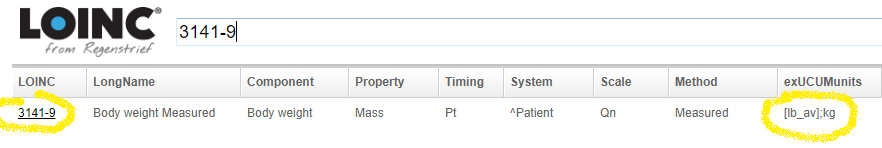 Figure 47: Vital sign unit of measure aligns with LOINC recommendation<observation classCode="OBS" moodCode="EVN">    <templateId root="2.16.840.1.113883.10.20.22.4.27"/>    <templateId root="2.16.840.1.113883.10.20.22.4.27" extension="2014-06-     09"/>    <id root="2594e631-2189-4e72-9dd1-d6769ee2a7be"/>    <code code="3141-9" codeSystem="2.16.840.1.113883.6.1"     codeSystemName="LOINC"        displayName="WEIGHT"/>    ...    <statusCode code="completed"/>    <effectiveTime value="20140520193605-0500"/>    <value xsi:type="PQ" value="108.863" unit="kg"/></observation>Rubric-34: A BMI SHALL represent the value calculated from height and weightImplementation Detail: If Vital sign observations (2.16.840.1.113883.10.20.22.4.27) are present where one contains 8302-2 LOINC Body Height and one contains 29463-7 LOINC Body Weight, and one contains 39156-5 Body mass index (BMI), then BMI SHALL represent the calculated value in kilograms per meters squared (kg/m2).Rubric IntentThe intent of the rubric is to require that a Body Mass Index (BMI) that is sent in a C-CDA is the correct calculated value. EHRs calculate BMI based on a patient’s height and weight. The formula is BMI = kg/m2 where kg is a person’s weight in kilograms and m2 is their height in meters squared. ExamplesC-CDA Examples Task Force Link – Panel of Vital signs in Metric Units: http://cdasearch.hl7.org/examples/view/713669406c546a843ed2b78cfd99080f87834191 Figure 48: BMI expressed in kg/m2 regardless of units in height and weight observations<component>    <observation classCode="OBS" moodCode="EVN">        <templateId root="2.16.840.1.113883.10.20.22.4.27"/>        <templateId root="2.16.840.1.113883.10.20.22.4.27" extension="2014-         06-09"/>        <id root="6d3fa9f8-6049-41bd-b0c3-b0196bb6bd37"/>        <code code="8302-2" codeSystem="2.16.840.1.113883.6.1"          codeSystemName="LOINC"            displayName="HEIGHT"/>        ...        <statusCode code="completed"/>        <effectiveTime value="20140520193605-0500"/>        <value xsi:type="PQ" value="170.2" unit="cm"/>    </observation></component><component>    <observation classCode="OBS" moodCode="EVN">        <templateId root="2.16.840.1.113883.10.20.22.4.27"/>        <templateId root="2.16.840.1.113883.10.20.22.4.27" extension="2014-         06-09"/>        <id root="2594e631-2189-4e72-9dd1-d6769ee2a7be"/>        <code code="3141-9" codeSystem="2.16.840.1.113883.6.1"            codeSystemName="LOINC"            displayName="WEIGHT"/>        ...        <statusCode code="completed"/>        <effectiveTime value="20140520193605-0500"/>        <value xsi:type="PQ" value="108.863" unit="kg"/>    </observation></component><component>    <observation classCode="OBS" moodCode="EVN">        <templateId root="2.16.840.1.113883.10.20.22.4.27"/>        <templateId root="2.16.840.1.113883.10.20.22.4.27" extension="2014-        06-09"/>        <id root="5858e765-2ffe-413f-9197-260f2c6e7aa8"/>        <code code="39156-5" codeSystem="2.16.840.1.113883.6.1"          codeSystemName="LOINC"            displayName="BODY MASS INDEX"/>        ...        <statusCode code="completed"/>        <effectiveTime value="20140520193605-0500"/>        <value xsi:type="PQ" value="37.58" unit="kg/m2"/>    </observation></component>InformationalAllergiesRubric-35: Allergy entries and their entryTextReferences text SHALL alignImplementation Detail: In the Allergy Observation template [templateId root="2.16.840.1.113883.10.20.22.4.7"] the entryRelationship/observation/participant/participantRole/playingEntity/code/@code where the link between the narrative (section.text) and coded clinical entry data exists, the narrative must conceptually align with the meaning of the code it links with.Rubric IntentThe intent of this rubric is to compare the accuracy of the narrative that is read by humans and the contained computer processable encoded data that the human may not see. In addition to the presence of textReference, this rubric assesses accuracy between coded entries and human narrative. ExamplesC-CDA Examples Task Force Link:Allergy to Food - Egg: Allergy: http://cdasearch.hl7.org/examples/view/9731b470c5291fabfafb97268bdc0820f0058bc9Figure 49: Allergy entryTextReferance alignment with allergen codeGoalsRubric-36 Goals SHALL relate to Health Concerns in a NON-Care Plan Document TypeImplementation Detail: If a Goal Observation (2.16.840.1.113883.10.20.22.4.121) is present, then it SHALL contain an Entry Reference (2.16.840.1.113883.10.20.22.4.122) which points to/contains the ID of a Health Concern Act (V2) (2.16.840.1.113883.10.20.22.4.132) or a Problem Observation (V3) (2.16.840.1.113883.10.20.22.4.4) within the document, or be contained by, or contain a Problem Observation (V3) (2.16.840.1.113883.10.20.22.4.4) or Health Concern Act (V2) (2.16.840.1.113883.10.20.22.4.132) using the REFR actRelationshipType.Rubric IntentThe intent of this rubric is to encourage, but not mandate, the associating of Goals to its related Health Concerns or Problems in C-CDA documents that are not the Care Plan document type.  In a Care Plan Document type this association is a required rubric.ExamplesC-CDA Examples Task Force Link: Search C-CDA Examples Task Force search link: http://cdasearch.hl7.org/  Note: Example under development at time of publication.Figure 50: Linking of Goals to Health Concerns...<entry>    <observation classCode="OBS" moodCode="GOL">        <templateId root="2.16.840.1.113883.10.20.22.4.121" extension="2015-        08-01"/>        <templateId root="2.16.840.1.113883.10.20.22.4.121"/>        <id root="1.3.6.1.4.1.22812.4.222.334.4.34" extension="1074100"/>        ...        <value xsi:type="CD" code="33841007"  displayName="Decreased nausea         and vomiting (disorder)" codeSystem="2.16.840.1.113883.6.96"           codeSystemName="SNOMED CT"/>        <entryRelationship typeCode="REFR">        <!-- This is the "Entry Reference" Template that enables referencing          another entry in the same CDA document instance. In a Care Plan it           is particularly useful because it is necessary to repeatedly             relate Health Concerns, Goals, Interventions and Outcomes.-->            <act classCode="ACT" moodCode="EVN">              <templateId root="2.16.840.1.113883.10.20.22.4.122" />                <!-- This ID equals the Health Concern Act ID of the Nausea                  and Vomiting Problem.  -->                    <id root="1.3.6.1.4.1.22812.4.222.334.4.32"                      extension="1148128"/>                    <!-- The code is nulled to "NP" Not Present" -->                    <code nullFlavor="NP" />                    <text>                        <reference value="#_ConditionRef-1"/>                    </text>                    <statusCode code="completed" />            </act>        </entryRelationship>    </observation>    ...<entry><!-- ELSEWHERE IN THE SAME DOCUMENT --><!-- The Health Concern act  -->    <act classCode="ACT" moodCode="EVN">        <templateId root="2.16.840.1.113883.10.20.22.4.132" extension="2015-        08-01"/>        <templateId root="2.16.840.1.113883.10.20.22.4.132"/>        <!—The Goal/ID refers to the Health Concern Act Wrapper -->        <id root="1.3.6.1.4.1.22812.4.222.334.4.32" extension="1148128"/>        <code code="75310-3" displayName="Health concerns Document"           codeSystem="2.16.840.1.113883.6.1" codeSystemName="LOINC">           ...Rubric-37: Goals SHALL relate to Interventions in a NON-Care Plan Document TypeImplementation Detail: If a Goal Observation (2.16.840.1.113883.10.20.22.4.121) is present, then it SHOULD contain an Entry Reference (2.16.840.1.113883.10.20.22.4.122) which points to or contains the ID of an Intervention Act (V2) (2.16.840.1.113883.10.20.22.4.131):2015-08-01 within the document OR be contained by, or contain, an Intervention Act (V2) (2.16.840.1.113883.10.20.22.4.131) using the REFR act relationship type.Rubric IntentThe intent of this rubric is to encourage, but not mandate, the associating of a Goal to its related Intervention(s) in C-CDA documents that are not the Care Plan document type. In a Care Plan Document type this association is a required rubric.ExamplesC-CDA Examples Task Force Link: Search C-CDA Examples Task Force search link: http://cdasearch.hl7.org/  Note: Example under development at time of publication.Figure 51: Relating Goals and InterventionsMedicationsRubric-38: Medication RxNorm Term type and route of admin SHALL alignImplementation Detail: In Medication Information (V2) (2.16.840.1.113883.10.20.22.4.23) the RxNorm code with a pre-coordinated dose from present within the term type SCDF, SCDG, SCD, GPCK, SBDF, SBDG, SBD, BPCK @ the supply/product/manufacturedProduct/manufacturedMaterial/code/@code  SHALL NOT conflict with the substanceAdministration/routeCode/@code present in the Medication activity (2.16.840.1.113883.10.20.22.4.16) it is contained in.Rubric IntentThe intent of this rubric is to encourage alignment of the medication route information with the route stated in the RxNorm medication code.ExamplesC-CDA Examples Task Force Link: A medication example showing Medication and route alignment: http://cdasearch.hl7.org/examples/view/4f3c542cfceda966aee61e29528f895cb8024602 Figure 52: Medication RxNorm Term type and route of admin alignment. . . <substanceAdministration classCode="SBADM" moodCode="INT">   <templateId root="2.16.840.1.113883.10.20.22.4.16"/>   ...    <routeCode code="C38288" codeSystem="2.16.840.1.113883.3.26.1.1"       codeSystemName="NCI Thesaurus" displayName="ORAL ROUTE OF        ADMINISTRATION"/>       ...        <manufacturedMaterial>	    <code code="197380" displayName="Atenolol 25 MG Oral Tablet"             codeSystem="2.16.840.1.113883.6.88" codeSystemName="RxNorm"/>	 </manufacturedMaterial>        ...Figure 53: Medication RxNorm Term type and route of admin misalignment...<substanceAdministration classCode="SBADM" moodCode="INT">   <templateId root="2.16.840.1.113883.10.20.22.4.16"/>  ...   <routeCode code="C38276" codeSystem="2.16.840.1.113883.3.26.1.1"       codeSystemName="NCI Thesaurus" displayName="INTRAVENOUS ROUTE OF     ADMINISTRATION"/>       ...        <manufacturedMaterial>	    <code code="197380" displayName="Atenolol 25 MG Oral Tablet"             codeSystem="2.16.840.1.113883.6.88" codeSystemName="RxNorm"/>	 </manufacturedMaterial>        ...ResultsRubric-39 Lab Results SHALL be encoded with the top 2000 LOINCImplementation Detail: In Result observation (V3) (2.16.840.1.113883.10.20.22.4.2) when /observation/code represents a laboratory result, the LOINC code SHALL be drawn from the LOINC top 2000 list (Obtain here https://loinc.org/usage/obs/) unless the clinically appropriate LOINC code for a lab is not present.Rubric IntentThe intent of the rubric is to encourage Laboratory Result LOINC codes be drawn from the top 2000 LOINC codes. The top 2000 LOINC codes are maintained by LOINC/Regenstrief and represent a frequency of use list only. However, it is clinically acceptable to send LOINC codes outside the top 2000 when necessary.ExamplesC-CDA Examples Task Force Link – Results of CO2 Test: http://cdasearch.hl7.org/examples/view/72810ec4a92e1b63fc21c97b7e6e7c9aeb5a839a Figure 54: Draw LOINC codes from LOINC 2000 list where possible<observation classCode="OBS" moodCode="EVN">    <templateId root="2.16.840.1.113883.10.20.22.4.2"/>    <templateId root="2.16.840.1.113883.10.20.22.4.2" extension="2015-08-    01"/>    <id root="503B5578-E8FF-11E4-B48A-460231621F93"/>    <code code="2028-9" codeSystem="2.16.840.1.113883.6.1"        codeSystemName="LOINC" displayName="Carbon dioxide">        ...    </code>    ...    <statusCode code="completed"/>    <effectiveTime value="201208151005-0800"/>    <value xmlns:xsi="http://www.w3.org/2001/XMLSchema-instance"        xsi:type="PQ" unit="mmol/L" value="27"/>    <interpretationCode code="N" codeSystem="2.16.840.1.113883.5.83"/>    ...</observation>Rubric-40 Rad Results SHALL be encoded with radiology LOINC codesImplementation Detail: In Result observation (V3) (2.16.840.1.113883.10.20.22.4.2) when /observation/code represents a radiology result, the LOINC code SHALL be a LOINC code where the LOINC class axis ="RAD".Rubric IntentRadiology Result LOINC codes are clinically valid codes in a Result Observation. See https://loinc.org/collaboration/rsna/ for LOINC radiology codes and/or any LOINC code where class axis = "RAD".ExamplesC-CDA Examples Task Force Link - Results Radiology with Image Narrative: http://cdasearch.hl7.org/examples/view/26323b29d7ae6e03727e442b0884aff337f8627aFigure 55: Use LOINC codes where LOINC class is 'RAD'<observation classCode="OBS" moodCode="EVN">    <templateId root="2.16.840.1.113883.10.20.22.4.2"/>    <templateId root="2.16.840.1.113883.10.20.22.4.2" extension="2015-08-     01"/>    <!-- Results Observation -->    <id root="e1aa44dd-6f39-2f5c-b267-897c3824b563"/>    <code code="36643-5" displayName="Chest X-ray 2 Views"      codeSystem="2.16.840.1.113883.6.1" codeSystemName="LOINC">    </code>    ...    <statusCode code="completed"/>    <effectiveTime value="20150225091059-0500"/>    <value xsi:type="ED">        <reference value="#Result1OriginalText" />    </value>    ...</observation>REFERENCESC-CDA Rubric Project Page - http://wiki.hl7.org/index.php?title=CCDA_Scorecard_Rubric_Update This is the current rubric link location; by following this link you can find more information about the process for creating a rubric and find call information.C-CDA Product Page - http://www.hl7.org/implement/standards/product_brief.cfm?product_id=492 
The Consolidated CDA (C-CDA) implementation guide contains a library of CDA templates, incorporating and harmonizing previous efforts from Health Level Seven (HL7), Integrating the Healthcare Enterprise (IHE), and Health Information Technology Standards Panel (HITSP). It represents harmonization of the HL7 Health Story guides, HITSP C32, related components of IHE Patient Care Coordination (IHE PCC), and Continuity of Care (CCD). ONC C-CDA Scorecard  - www.healthit.gov/scorecard 
The C-CDA Scorecard leverages the work completed by an ONC-funded grant — SMART (Substitutable Medical Apps Reusable Technologies) and promotes best practices in C-CDA implementation by assessing key aspects of the structured data found in individual documents. It is a tool designed to allow implementers to gain insight and information regarding industry best practice and usage overall. It also provides a rough quantitative assessment and highlights areas of improvement which can be made today to move the needle forward. TerminologyOwner/ContactCurrent Procedures Terminology (CPT) code setAmerican Medical Association
https://www.ama-assn.org/practice-management/cpt-licensingSNOMED CTSNOMED International   http://www.snomed.org/snomed-ct/get-snomed-ct or info@ihtsdo.orgLogical Observation Identifiers Names & Codes (LOINC)Regenstrief InstituteInternational Classification of Diseases (ICD) codesWorld Health Organization (WHO)NUCC Health Care Provider Taxonomy code setAmerican Medical Association. Please see www.nucc.org. AMA licensing contact: 312-464-5022 (AMA IP services)<!-- Section Text -->. . . <tbody><!-- This ID is referenced from the coded entry--><tbody>
   <tr ID="Problem1">
      <td>Community Acquired Pneumonia</td>      <!—Note: This could be a synonym or less granular term instead of       exact same for example Community Pneumonia or Pneumonia. It would      also be acceptable to have increased narrative text such as: Mrs.      Seven, a pleasant elderly woman, who lives in Anytown, USA came      Down with Community Acquired Pneumonia on February 27 2014 -->
          <td>
	        <content>Onset: February 27 2014</content>
          </td>
          <td>Active</td>
   </tr>
</tbody>. . .     <!-- Entry -->     <text>
        <reference value="#Problem1"/>
      </text>
      <statusCode code="completed"/>
       <effectiveTime>
        <!-- This represents the date of biological onset. -->
        <low value="20140227"/>
      </effectiveTime>
    <!-- This is a SNOMED code as the primary vocabulary for problem     lists-->
     <value xsi:type="CD" code="385093006"       codeSystem="2.16.840.1.113883.6.96"
       codeSystemName="SNOMED CT" displayName="Community Acquired         Pneumonia"/>     . . . 
							<!-- Section Text -->. . . <tbody><!-- This ID is referenced from the coded entry--><tbody>
   <tr ID="Problem1">
      <td>Celiac Disease</td> 
       <td>
	    <content>Onset: February 27 2014</content>
        </td>
       <td>Active</td>
       </tr>
</tbody><!-- Entry -->. . .    <text>
       <reference value="#Problem1"/>
   </text>
   <statusCode code="completed"/>
    <effectiveTime>
    <!-- This represents the date of biological onset. -->
        <low value="20140227"/>
   </effectiveTime>
    <!-- This is a SNOMED code as the primary vocabulary for problem lists-->
     <value xsi:type="CD" code="385093006"       codeSystem="2.16.840.1.113883.6.96"
     codeSystemName="SNOMED CT" displayName="Community Acquired         Pneumonia"/>. . . ...<entry>    <observation classCode="OBS" moodCode="GOL">        <templateId root="2.16.840.1.113883.10.20.22.4.121"         extension="2015-08-01"/>        <templateId root="2.16.840.1.113883.10.20.22.4.121"/>        <id root="1.3.6.1.4.1.22812.4.222.334.4.34" extension="1074100"/>        ...        <value xsi:type="CD" code="33841007"  displayName="Decreased nausea          and vomiting (disorder)" codeSystem="2.16.840.1.113883.6.96"          codeSystemName="SNOMED CT"/>        <entryRelationship typeCode="REFR">            <act classCode="ACT" moodCode="EVN">                <templateId root="2.16.840.1.113883.10.20.22.4.122" />                <!-- This ID equals the ID of the INTERVENTION: Referral to
                  Cerezyme Infusion  -->                <id root="45a8d282-2409-450f-b26f-cc0eb6204296"/>                <!-- The code is nulled to "NP" Not Present" -->                <code nullFlavor="NP" />                ...                <statusCode code="completed" />            </act>        </entryRelationship>     </observation>    ...<entry>...<!—ELSEWHERE IN THE SAME DOCUMENT --><act classCode="ACT" moodCode="EVN">    <templateId root="2.16.840.1.113883.10.20.22.4.131" 
     extension="2015-08-01"/>    <templateId root="2.16.840.1.113883.10.20.22.4.131"/>    <id root="45a8d282-2409-450f-b26f-cc0eb6204296"/>    <code code="362956003" displayName="Procedure / intervention 
     (navigational concept)" codeSystem="2.16.840.1.113883.6.96" 
     codeSystemName="SNOMED CT"/>    <statusCode code="completed"/>    <entryRelationship typeCode="REFR">        <substanceAdministration classCode="SBADM" moodCode="EVN">            ...            <consumable>                <manufacturedProduct classCode="MANU">                    <templateId root="2.16.840.1.113883.10.20.22.4.23"/>                    <templateId root="2.16.840.1.113883.10.20.22.4.23" 
                     extension="2014-06-09"/>                    <manufacturedMaterial>                        <code code="1726267" 
                         codeSystem="2.16.840.1.113883.6.88" 
                         displayName="imiglucerase 400 UNT [Cerezyme]">
                        </code>                    </manufacturedMaterial>                </manufacturedProduct>            </consumable>            ...        </substanceAdministration>    </entryRelationship></act><tr ID="medications00001">    <td>Acetaminophen: 500 mg oral tablets - 2 tablets</td>    <td ID="medications00001value">Acetaminophen</td>    <td>no information</td>    <td>1000 mg</td>    <td>06-22-2015 - 07-02-2015</td>    <td>Active</td>    <td>Take 2 tablets by mouth once daily</td>    <!-- This represents the free text sig for this medication. The text          reference is pointed to from the corresponding entry. The sig for          the text is housed only here in the section/text -->    <td ID="medications00001_0">Acetaminophen Extra Strength 500 mg oral 2      tablets orally once a day for 2 weeks. </td>    <td>Patricia Primary, MD</td></tr>. . . 	<entry>         <substanceAdministration classCode="SBADM" moodCode="INT">         <templateId root="2.16.840.1.113883.10.20.22.4.16"/>         <templateId root="2.16.840.1.113883.10.20.22.4.16"           extension="2014-06-09"/>          <id root="00000000-5CF3-EC63-0513-4A4838595787"            extension="10160-0_2-1_1.3.6.1.4.1.22812.11.2016.163.1_14168"/>             <text>                 <reference value="#medications00001"/>             </text>             <statusCode code="active"/>             <effectiveTime xsi:type="IVL_TS">                 <low value="20190622"/>                 <high value="20190705"/>             </effectiveTime>             <routeCode code="C38288" codeSystem="2.16.840.1.113883.3.26.1.1"              displayName="Oral"/>             <doseQuantity value="2"/>             <consumable>               <manufacturedProduct classCode="MANU">               <templateId root="2.16.840.1.113883.10.20.22.4.23"/>               <templateId                  root="2.16.840.1.113883.10.20.22.4.23"extension="2014-06-                 09"/>             <manufacturedMaterial>          <code code="198440" codeSystem="2.16.840.1.113883.6.88"            displayName="acetaminophen 500 mg oral tablet">              <originalText>                 <reference value="#medications00001value"/>              </originalText>              <translation code="161" codeSystem="2.16.840.1.113883.6.88"               displayName="Acetaminophen"/>              <translation code="209459"                 codeSystem="2.16.840.1.113883.6.88"/>                  <translation code="50580044410"                codeSystem="2.16.840.1.113883.6.69"/>          </code>      </manufacturedMaterial>  </manufacturedProduct>             </consumable>. . . <!-- Instructions Template -->    <entryRelationship typeCode="COMP">        <substanceAdministration classCode="SBADM" moodCode="INT">
       <!-- The template is used to explicitly identify the free text Sig         within each medication. The free text is captured in section text        where the text/reference below points to-->
        <templateId root="2.16.840.1.113883.10.20.22.4.147"/>
         <code code="76662-6" displayName="Instructions [Text] Medication           Narrative"           codeSystem="2.16.840.1.113883.6.1"/>
           <text>
    	        <reference value="#medications00001_0"/>
           </text>
           <consumable>
    	<manufacturedProduct>
      <manufacturedLabeledDrug nullFlavor="NA"/>
    	</manufacturedProduct>
           </consumable>
       </substanceAdministration>
    </entryRelationship> ...<tr ID="Medication_1"> <td>  <content ID="MedicationName_1" xmlns="urn:hl7-org:v3">Sudafed 30mg Oral      Tablet</content> </td> <td>  <content>2 tablets</content>  <content>Every 4-6 hours</content> </td> <td>   <content>30 MG</content> </td> <td>Jan-18-2014 - </td> <td>Active</td></tr><tr ID="medicationsSig00001"></tr><tr> <td ID="medications00001_0">Take Sudafed 30mg Oral Tablet2 tablets every 4-6 hours</td>    <td>Patricia Primary, MD</td></tr>. . .  <entry>     <substanceAdministration classCode="SBADM" moodCode="INT">    <!-- This medication use case is a medication to be administered. If it      has been already administered use moodCode = "EVN". If an ordered drug       then use moodCode = "RQO" -->     <!-- Dependencies exist between moodCode, statusCode and effectiveTime  -->      <templateId root="2.16.840.1.113883.10.20.22.4.16"/>      <templateId root="2.16.840.1.113883.10.20.22.4.16"        extension="2014-06-09"/>      <id root="36edd5f0-0b15-49f6-a395-7752b4f18b77"/>      <text>     <!-- This reference refers to medication information in unstructured       portion of section-->          <reference value="#Medication_1"/>       </text>       <statusCode code="active"/>       <!-- This first effectiveTime shows that medication was              prescribed on January 18, 2014 (not known to have stopped)-->       <effectiveTime xsi:type="IVL_TS">          <low value="20140118"/>          <high nullFlavor="NI"/>       </effectiveTime> <!-- This second effectiveTime represents every 4-6 hours from medication sig. --><!-- InstituionSpecified = "false" is implied in ths omission of this attribute and means that it must be administered exactly once per day--> <!-- InstituionSpecified = "true"which is not default would mean that receiving institution has flexibility in dosing schedule--><!-- Operator "A" means that this timing information is in addition to previous effectiveTime information provided-->       <effectiveTime xsi:type="PIVL_TS" operator="A">        <period xsi:type="IVL_PQ">            <low value="4" unit="h"/>            <high value="6" unit="h"/>        </period>       </effectiveTime>...    <entryRelationship typeCode="COMP">        <substanceAdministration classCode="SBADM" moodCode="INT">
       <!-- The template is used to explicitly identify the free text Sig         within each medication. The free text        sig is captured in section text where the text/reference below points          to-->
        <templateId root="2.16.840.1.113883.10.20.22.4.147"/>
         <code code="76662-6" displayName="Instructions [Text] Medication          Narrative"           codeSystem="2.16.840.1.113883.6.1"/>
           <text>
    	        <reference value="#medications00001_0"/>
           </text>
           <consumable>
    	<manufacturedProduct>
                     <manufacturedLabeledDrug nullFlavor="NA"/>
    	</manufacturedProduct>
           </consumable>
       </substanceAdministration>
    </entryRelationship>    ...<observation classCode="OBS" moodCode="EVN">    <templateId root="2.16.840.1.113883.10.20.22.4.4" />    <templateId root="2.16.840.1.113883.10.20.22.4.4" extension="2015-08-     01"/>    <id extension="10241104348" root="1.3.6.1.4.1.22812.4.111.0.4.1.2.1"/>    <code code="385093006" displayName="Community Acquired Pneumonia"        codeSystem="2.16.840.1.113883.6.96" codeSystemName="SNOMED CT">        ...    </code>    ...    <statusCode code="completed"/>    <effectiveTime>        <low value="20140227"/>    </effectiveTime>    <value xsi:type="CD" code="385093006" codeSystem="2.16.840.1.113883.6.96"        codeSystemName="SNOMED CT" displayName="Community Acquired          Pneumonia"/>    ...</observation><observation classCode="OBS" moodCode="EVN">    <templateId root="2.16.840.1.113883.10.20.22.4.2"/>    <templateId root="2.16.840.1.113883.10.20.22.4.2" extension="2015-08-     01"/>    <id root="503B5578-E8FF-11E4-B48A-460231621F93"/>    <code code="2028-9" codeSystem="2.16.840.1.113883.6.1"        codeSystemName="LOINC" displayName="Carbon dioxide">        ...    </code>    ...    <statusCode code="completed"/>    <effectiveTime value="201208151005-0800"/>    <value xmlns:xsi="http://www.w3.org/2001/XMLSchema-instance"        xsi:type="PQ" unit="mmol/L" value="27"/>    <interpretationCode code="N" codeSystem="2.16.840.1.113883.5.83"/>    ...</observation><observation classCode="OBS" moodCode="EVN">    <templateId root="2.16.840.1.113883.10.20.22.4.200" extension="2016-06-    01"/>    <code code="76689-9" codeSystem="2.16.840.1.113883.6.1" displayName="Sex     Assigned At Birth"/>    ...    <statusCode code="completed"/>    <value xsi:type="CD" codeSystem="2.16.840.1.113883.5.1"       
        codeSystemName="AdministrativeGender" code="F" displayName="Female">    ...    </value>    <author>    ...    </author></observation>...<section>   <templateId root="2.16.840.1.113883.10.20.22.2.6.1"/>   <templateId root="2.16.840.1.113883.10.20.22.2.6.1"     extension="2015-08-01"/>    <code code="48765-2" codeSystem="2.16.840.1.113883.6.1"/>    <title>Allergies, Adverse Reactions and Alerts</title>	<text>	...          <tr>	      <th>Type:</th>	      <td ID="AllergyType_1.1D">Drug intolerance (disorder)</td>	   </tr>	   <tr>	      <th>Agent:</th>             <td ID="AllergyAgent_1.1D">Codeine</td>       ...       </text>       ...		<participant typeCode="CSM">	           <participantRole classCode="MANU">			<playingEntity classCode="MMAT">			<code code="2670" displayName="Codeine"			codeSystem="2.16.840.1.113883.6.88"                       codeSystemName="RxNorm">			  <originalText>				<reference value="#AllergyAgent_1.1D"/>			  </originalText>			</code>		    </playingEntity>	        </participantRole>		</participant>        ......<entry>    <observation classCode="OBS" moodCode="GOL">        <templateId root="2.16.840.1.113883.10.20.22.4.121"         extension="2015-08-01"/>        <templateId root="2.16.840.1.113883.10.20.22.4.121"/>        <id root="1.3.6.1.4.1.22812.4.222.334.4.34" extension="1074100"/>        ...        <value xsi:type="CD" code="33841007"  displayName="Decreased nausea          and vomiting (disorder)" codeSystem="2.16.840.1.113883.6.96"          codeSystemName="SNOMED CT"/>        <entryRelationship typeCode="REFR">            <act classCode="ACT" moodCode="EVN">                <templateId root="2.16.840.1.113883.10.20.22.4.122" />                <!-- This ID equals the ID of the INTERVENTION: Referral to
                  Cerezyme Infusion  -->                <id root="45a8d282-2409-450f-b26f-cc0eb6204296"/>                <!-- The code is nulled to "NP" Not Present" -->                <code nullFlavor="NP" />                ...                <statusCode code="completed" />            </act>        </entryRelationship>     </observation>    ...<entry>...<!—ELSEWHERE IN THE SAME DOCUMENT --><act classCode="ACT" moodCode="EVN">    <templateId root="2.16.840.1.113883.10.20.22.4.131" 
     extension="2015-08-01"/>    <templateId root="2.16.840.1.113883.10.20.22.4.131"/>    <id root="45a8d282-2409-450f-b26f-cc0eb6204296"/>    <code code="362956003" displayName="Procedure / intervention 
     (navigational concept)" codeSystem="2.16.840.1.113883.6.96" 
     codeSystemName="SNOMED CT"/>    <statusCode code="completed"/>    <entryRelationship typeCode="REFR">        <substanceAdministration classCode="SBADM" moodCode="EVN">            ...            <consumable>                <manufacturedProduct classCode="MANU">                    <templateId root="2.16.840.1.113883.10.20.22.4.23"/>                    <templateId root="2.16.840.1.113883.10.20.22.4.23" 
                     extension="2014-06-09"/>                    <manufacturedMaterial>                        <code code="1726267" 
                         codeSystem="2.16.840.1.113883.6.88" 
                         displayName="imiglucerase 400 UNT [Cerezyme]">
                        </code>                    </manufacturedMaterial>                </manufacturedProduct>            </consumable>            ...        </substanceAdministration>    </entryRelationship></act>